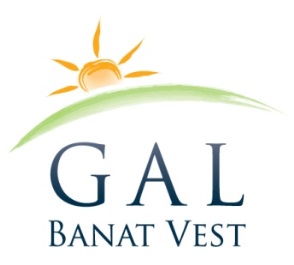 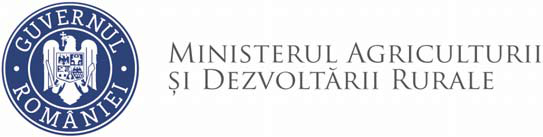 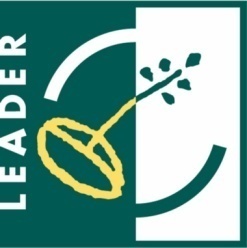 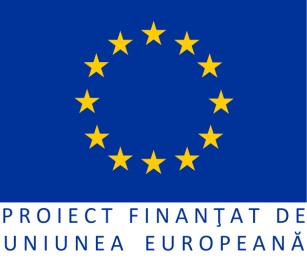 FORMULAR CE 6.5/6B						       Versiunea 02, Martie 2017FIȘA DE VERIFICARE A CRITERIILOR DE ELIGIBILITATECod măsură: 6.5/6BDenumire măsură: Dezvoltarea localităților aparținând teritoriului GAL Banat-Vest și serviciilor destinate populațieiNumărul și perioada lansării apelului de selecție: ____________________________________Numărul și data întregistrării Cererii de Finanțate la GAL Banat-Vest:_____________________Denumire solicitant:_____________________________________________________________Titlu proiect: __________________________________________________________________________________________________________________________________________________Amplasare proiect (localitate):____________________________________________________Statut juridic solicitant:__________________________________________________________Date personale reprezentant legalNume: _________________________________Prenume:_______________________________Funcţie reprezentant legal:_______________________________________________________Date de contact solicitant (număr de telefon)________________________________________Buget indicativ (Euro)S-a utilizat cursul de transformare 1 Euro = …………………..LEI din data de:____/_____/__________Toate costurile vor fi exprimate în Euro, şi se vor baza pe devizul general din Memoriul justificativ/Studiul de fezabilitate (întocmit în Euro)1 Euro = ………..LEI (Rata de conversie între Euro și moneda națională pentru România este cea publicată de Banca Central Europeană pe Internet la adresa : <http://www.ecb.int/index.html>la data întocmirii Memoriului justificativ/Studiului de fezabilitate)Formule de calcul:                                               Restricţii       Col.3 = col.1 + col.2                 R.1, col.1= Procent contribuţie publică x R. 4, col.1       R.4  = R.1 + R.2 + R.3                                                      R.2 = R.2.1 + R.2.2                   Procent avans = Avans solicitat / Ajutor public nerambursabil *100DECIZIA REFERITOARE LA ELIGIBILITATEA PROIECTULUI	Proiectul este eligibil            	Proiectul este NEeligibil       Observații:Se detaliază pentru fiecare criteriu de eligibilitate care nu a fost îndeplinit, motivul neeligibilității, dacă este cazul, motivul reducerii valorii eligibile, a valorii publice sau a intensitătii sprijinului, dacă este cazul);________________________________________________________________________________________________________________________________________________________________________________________________________________________________________________________________________________________________________________________________________________________________________________________________________________________________________________________________________________________________________________________________________________________________________________________________________________________________________________________________________________Întocmit: Manager proiecte GAL/Expert 1 GALNume/Prenume_____________________Semnătura________________________Data: ______/______/_________Verfificat: Manager proiecte GAL/Expert 2 GALNume/Prenume_____________________Semnătura_________________________Data: ______/______/_________Aprobat: Manager GAL/Președinte GALNume/Prenume_____________________Semnătura_________________________Data: ______/______/_________Reprezentant legal al solicitantului:_________________________Nume/Prenume_____________________Semnătura_________________________Data: ______/______/_________Metodologia de verificare specifică pentru M 6.5/6B“Dezvoltarea localităților aparținând teritoriului GAL Banat-Vestși serviciilor destinate populației”VERIFICAREA ELIGIBILITĂȚII SOLICITANTULUIVerificarea condițiilor de eligibilitate ale solicitantuluiATENȚIE:Verificarea criteriilor de eligibilitate nu se întrerupe dacă pe parcursul verificării se constată neîndeplinirea unui criteriu. Este obligatorie verificare tuturor criteriilor de eligibilitate, astfel încât la momentul notificării solicitantului, să i se poată comunica toate criteriile neîndeplinite pentru care proiectul a fost declarat NEELIGIBIL.VERIFICAREA CRITERIILOR DE ELIGIBILITATE ALE PROIECTULUICriterii de eligibilitate generaleEG1 Solicitantul trebuie să se încadreze în categoria beneficiarilor eligibiliSolicitanţii eligibili pentru sprijinul financiar nerambursabil acordat prin Măsura 6.5/6B „Dezvoltarea localităților aparținând teritoriului GAL Banat-Vest și serviciilor destinate populației” trebuie să facă parte din una din următoarele categorii:Comuna/orașul definit conform legislației în vigoare;ONG-uri constituite în conformitate cu prevederile Ordonanţei Guvernului nr. 26/2000 cu privire la asociaţii şi fundaţii, cu modificările şi completările ulterioare;Unităţi de cult/ structuri ale cultelor aparţinând cultelor religioase recunoscute în România  şi constituite conform statutului sau codului canonic al cultului respectiv, inclusiv fundaţii şi asociaţii constituite de culte;Persoane juridice care dețin în administrare/proprietate obiective de patrimoniu cultural, istoric, religios de interes local. Prin excludere, față de cele menționate mai sus, în funcție de forma de organizare acestea pot fi:Persoane juridice private: Societate în nume colectiv – SNC - înfiinţată în baza Legii societăților nr. 31/1990, republicata, cu modificările și completările ulterioare; Societate în comandită simplă – SCS - înfiinţată în baza Legii nr. 31/1990, republicata cu modificările şi completările ulterioare); Societate pe acţiuni – SA - înfiinţată în baza Legii nr. 31/ 1990, republicată cu modificarile şi completările ulterioare; Societate în comandită pe acţiuni – SCA înfiinţată în baza Legii nr. 31/1990, republicată cu modificările şi completările ulterioare; Societate cu răspundere limitată – debutant  sau "S.R.L. - D. Conform OUG 6/2011 pentru stimularea înfiinţării şi dezvoltării micro-întreprinderilor de către întreprinzătorii tineri și Legii nr. 31/1990, republicata, cu modificările şi completările ulterioare; Societate cu răspundere limitată  – SRL înfiinţată în baza Legii nr. 31/1990, republicata, cu modificările şi completările ulterioare; Societate comercială cu capital privat înfiinţată în baza Legii nr. 15/1990 privind reorganizarea unitatilor economice de stat ca regii autonome și societati comerciale, cu modificările şi completările ulterioare). Societățile agricole. Acestea s-au înființat în temeiul Legii nr. 36/1991 ca persoane juridice de drept privat, dar fara caracter comercial. Organizații cooperatiste. Sunt persoane juridice de drept privat, ce se organizează și functioneaza din initiativa membrilor lor, pentru realizarea unor scopuri economice sau în scopul întrajutorării membrilor. In prezent funtioneaza doua categorii de organizatii cooperatiste: organizatiile cooperatiei mestesugaresti, reglementate prin Decretul-Lege nr.66/1990 privind organizarea si functionarea cooperatiei mestesugaresti  si organizatiile cooperatiei de consum si de credit, reglementate de Legea nr. 109/1996 privind organizarea si functionarea cooperatiei de consum si de credit.Persoane juridice de stat: Instituții de stat (înființate în domeniile: sănătate, învățământ, știință și cultură) și agenți economici de stat (regii autonome și societăți comerciale cu  capital integral sau majoritar de stat).Dacă în urma verificării documentelor reiese că solicitantul se încadrează în categoria solicitanţilor eligibili, expertul bifează căsuţa corespunzătoare solicitantului şi căsuţa DA.  Prevederile art 6. din HG nr.  226/2015 cu modificările şi completările ulterioare, se aplică corespunzator şi în cazul ADI, dacă un membru al asociaţiei se află în situaţiile prevăzute. În cazul în care solicitantul nu se încadrează în categoria solicitanţilor eligibili, expertul bifează căsuţa NU, motivează poziţia lui în liniile prevăzute în acest scop la rubrica Observaţii iar Cererea de finanţare va fi declarată neeligibilă.EG2 Investiția se încadrează în cel puțin una dintre acțiunile eligibile din fișa măsurii din SDL?Dacă verificarea documentelor confirmă faptul că investiția se încadreză în cel puțin unul din tipurile de sprijin prevăzute prin Măsura 6.5/6B, se va bifa caseta “da” pentru verificare. În caz contrar, expertul bifează casuţa din coloana NU şi motivează poziţia în rubrica „Observaţii”, criteriul de eligibilitate nefiind îndeplinit.EG3 Solicitantul trebuie să se angajeze că va asigura mentenanța investiției pe o perioadă de minimum 5 ani de la data ultimei plaţiDacă verificarea documentelor confirmă faptul că proiectul are Hotărârea de Consiliului Local /Hotararile de Consiliu Locale/Hotărârea Adunării Generale a ONG/ Hotărârea AGA pentru implementarea proiectului, pentru realizarea investiţiei, cu referire la punctele obligatorii mentionate mai sus, expertul bifează casuţa din coloana DA din fişa de verificare. (În caz contrar, expertul bifează casuţa din coloana NU şi motivează poziţia lui în rubrica „Observaţii” din fişa CS 6.5/6B, criteriul de eligibilitate nefiind îndeplinit.EG4 Investiția trebuie să demonstreze necesitatea, oportunitatea și potențialul economic al acesteiaDacă verificarea documentelor confirmă necesitatea, oportunitatea și potențialul economic al investiției, expertul bifează căsuţa din coloana DA din fişa de verificare. În caz contrar, expertul bifează căsuţa din coloana NU şi motivează poziţia lui în rubrica „Observaţii” din fişa CS 6.5/6B, proiectul fiind neeligibil.EG5 Introducerea investiției în patrimoniului cultural în curcuitul turistic, la finalizarea acesteia (doar pentru proiectele care prevăd investiții în obiectivele turistice)Dacă în urma verificării documentului reiese faptul că solicitantul s-a angajat că după realizarea investiției din patrimoniul cultural de clasă (grupă) B, aceasta să fie înscrisă într-o rețea de promovare turistică expertul bifează căsuţa DA. În caz contrar, expertul bifează căsuţa din coloana NU şi motivează poziţia lui în rubrica „Observaţii” din fişa CS 6.5/6B, proiectul fiind neeligibil.Se va bifa NU ESTE CAZUL pentru investițiile de modernizare și dotare a căminelor culturale.Criterii de eligibilitate specificeES1. Solicitantul trebuie să se încadreze în categoria beneficiarilor eligibili;Solicitanţii eligibili pentru sprijinul financiar nerambursabil acordat prin Măsura 6.5/6B „Dezvoltarea localităților aparținând teritoriului GAL Banat-Vest și serviciilor destinate populației” trebuie să facă parte din una din următoarele categorii:Comuna/orașul definit conform legislației în vigoare;ONG-uri constituite în conformitate cu prevederile Ordonanţei Guvernului nr. 26/2000 cu privire la asociaţii şi fundaţii, cu modificările şi completările ulterioare;Unităţi de cult/ structuri ale cultelor aparţinând cultelor religioase recunoscute în România  şi constituite conform statutului sau codului canonic al cultului respectiv, inclusiv fundaţii şi asociaţii constituite de culte;Persoane juridice care dețin în administrare/proprietate obiective de patrimoniu cultural, istoric, religios de interes local. Prin excludere, față de cele menționate mai sus, în funcție de forma de organizare acestea pot fi:Persoane juridice private: Societate în nume colectiv – SNC - înfiinţată în baza Legii societăților nr. 31/1990, republicata, cu modificările și completările ulterioare; Societate în comandită simplă – SCS - înfiinţată în baza Legii nr. 31/1990, republicata cu modificările şi completările ulterioare); Societate pe acţiuni – SA - înfiinţată în baza Legii nr. 31/ 1990, republicată cu modificarile şi completările ulterioare; Societate în comandită pe acţiuni – SCA înfiinţată în baza Legii nr. 31/1990, republicată cu modificările şi completările ulterioare; Societate cu răspundere limitată – debutant  sau "S.R.L. - D. Conform OUG 6/2011 pentru stimularea înfiinţării şi dezvoltării micro-întreprinderilor de către întreprinzătorii tineri și Legii nr. 31/1990, republicata, cu modificările şi completările ulterioare; Societate cu răspundere limitată  – SRL înfiinţată în baza Legii nr. 31/1990, republicata, cu modificările şi completările ulterioare; Societate comercială cu capital privat înfiinţată în baza Legii nr. 15/1990 privind reorganizarea unitatilor economice de stat ca regii autonome și societati comerciale, cu modificările şi completările ulterioare). Societățile agricole. Acestea s-au înființat în temeiul Legii nr. 36/1991 ca persoane juridice de drept privat, dar fara caracter comercial. Organizații cooperatiste. Sunt persoane juridice de drept privat, ce se organizează și functioneaza din initiativa membrilor lor, pentru realizarea unor scopuri economice sau în scopul întrajutorării membrilor. In prezent funtioneaza doua categorii de organizatii cooperatiste: organizatiile cooperatiei mestesugaresti, reglementate prin Decretul-Lege nr.66/1990 privind organizarea si functionarea cooperatiei mestesugaresti  si organizatiile cooperatiei de consum si de credit, reglementate de Legea nr. 109/1996 privind organizarea si functionarea cooperatiei de consum si de credit.Persoane juridice de stat: Instituții de stat (înființate în domeniile: sănătate, învățământ, știință și cultură) și agenți economici de stat (regii autonome și societăți comerciale cu  capital integral sau majoritar de stat).ES1 Solicitantul trebuie să se încadreze în categoria beneficiarilor eligibiliDacă în urma verificării documentelor reiese că solicitantul se încadrează în categoria solicitanţilor eligibili, expertul bifează căsuţa corespunzătoare solicitantului şi căsuţa DA.  Prevederile art 6. din HG nr.  226/2015 cu modificările şi completările ulterioare, se aplică corespunzator şi în cazul ADI, dacă un membru al asociaţiei se află în situaţiile prevăzute. În cazul în care solicitantul nu se încadrează în categoria solicitanţilor eligibili, expertul bifează căsuţa NU, motivează poziţia lui în liniile prevăzute în acest scop la rubrica Observaţii iar Cererea de finanţare va fi declarată neeligibilă.ES 2. Solicitantul nu trebuie să fie în insolvență sau incapacitate de plată;Dacă verificarea documentelor confirmă faptul solicitantul nu se găseste în insolvenţă sau în incapacitate de plată , expertul bifează casuţa din coloana DA din fişa de verificare. (În caz contrar, expertul bifează casuţa din coloana NU şi motivează poziţia lui în rubrica „Observaţii” din fişa CS 6.5/6B, criteriul de eligibilitate nefiind îndeplinit.ES3. Solicitantul trebuie să se angajeze să asigure întreținerea/ mentenanța investiției pe o perioadă de minim 5 ani de la data ultimei plăți;Dacă verificarea documentelor confirmă faptul că proiectul are Hotărârea de Consiliului Local /Hotararile de Consiliu Locale/Hotărârea Adunării Generale a ONG/ Hotărârea AGA pentru implementarea proiectului, pentru realizarea investiţiei, cu referire la punctele obligatorii mentionate mai sus, expertul bifează casuţa din coloana DA din fişa de verificare. (În caz contrar, expertul bifează casuţa din coloana NU şi motivează poziţia lui în rubrica „Observaţii” din fişa CS 6.5/6B, criteriul de eligibilitate nefiind îndeplinit.ES4. Investiția trebuie să fie în corelare cu orice strategie de dezvoltare națională/regională/ județeană/locală aprobată;Dacă în urma verificării documentelor reiese faptul că investiția se încadrează într-o strategie de dezvoltare nationala, judeţeană, locala, expertul bifează căsuţa DA.Dacă în urma verificării documentelor reiese faptul că investiția nu se încadrează într-o strategie de dezvoltare locală sau judeţeană, națională, expertul bifează căsuţa NU, motivează poziţia lui în liniile prevăzute în acest scop la rubrica Observaţii iar Cererea de Finanţare va fi declarată neeligibilă.ES5. Investiţia trebuie să se realizeze în teritoriul reprezentat de GAL Banat-Vest;Teritoriul reprezentat de GAL Banat-Vest cuprinde 11 unități administrativ-teritoriale: oraşul Jimbolia şi 10 comune învecinate: Cărpiniş, Cenei, Checea, Comloşu Mare, Gottlob, Iecea Mare, Lenauheim, Otelec, Săcălaz şi Uivar. Dacă verificarea documentelor confirmă faptul că solicitanții fac dovada proprietății/administrării terenului pe care se realizează investiția și că investiția se realizeză la nivel oraș/comună/sat aflat în teritoriul reprezentat de GAL Banat-Vest, expertul bifează căsuţa din coloana DA din fişa de verificare.  În caz contrar, expertul bifează căsuţa din coloana NU şi motivează poziţia lui în rubrica „Observaţii” din fişa CS 6.5/6B, proiectul fiind neeligibil.ES6. Investiția se va încadra în cel puțin unul din tipurile de sprijin prevăzute prin măsură;Dacă verificarea documentelor confirmă faptul că investiția se încadreză în cel puțin unul din tipurile de sprijin prevăzute prin Măsura 6.5/6B, se va bifa caseta “da” pentru verificare. În caz contrar, expertul bifează casuţa din coloana NU şi motivează poziţia în rubrica „Observaţii”, criteriul de eligibilitate nefiind îndeplinit.ES7. Investiția va demostra necesitatea și oportunitateaDacă verificarea documentelor confirmă necesitatea, oportunitatea și potențialul economic al investiției, expertul bifează căsuţa din coloana DA din fişa de verificare. În caz contrar, expertul bifează căsuţa din coloana NU şi motivează poziţia lui în rubrica „Observaţii” din fişa CS 6.5/6B, proiectul fiind neeligibil.VERIFICAREA BUGETULUI INDICATIVVerificarea constă în asigurarea că toate costurile de investiţii propuse pentru finanţare sunt eligibile şi calculele sunt corecte iar Bugetul indicativ este structurat pe capitole şi subcapitole. Se completează matricea de verificare a Bugetului indicativ în format electronic, se printează şi se atașează la FIȘA DE EVALUARE A ELIGIBILITĂȚII PROIECTULUI DOCUMENTE Verificarea constă în asigurarea că toate costurile de investiţii propuse pentru finanţare sunt eligibile şi calculele sunt corecte iar Bugetul indicativ este structurat pe capitole şi subcapitole. Expertul verifică în Cererea de finanțare care este actul normativ care a stat la baza întocmirii SF/DALI: H.G. nr. 28/2008 – pentru obiectivele/proiectele de investiții menționate la art.15 din HG nr.907/2016Bugetul indicativ respectiv anexele A1, A2 și A3 la acesta completat de solicitant în cererea de finanțare trebuie să fie în corelare cu SF/DALI în ceea ce privește structura devizului general și a devizelor pe obiect prevăzut actului normativ care a stat la baza întocmirii lor.În cazul în care solicitantul a depus cererea de finanțare conform H.G. nr. 28/2008 se verifică dacă a fost atașat la dosarul cererii de finanțare documentul în baza căreia obiectivul de investiție este exceptat de la prevederile H.G. nr. 907/2016 în conformitate cu Art. 15 din această hotărâre. Dacă SF/ DALI a fost elaborat conform H.G. nr. 28/2008 fără ca obiectivul de investiție să se înscrie în prevederile Art. 15 din H.G. nr. 907/2016, atunci proiectul este neeligibil.Verificarea constă în asigurarea că toate costurile de investiţii propuse pentru finanţare sunt eligibile şi calculele sunt corecte iar Bugetul indicativ este structurat pe capitole și subcapitole.Informațiile furnizate în cadrul bugetului indicativ din cererea de finanțare sunt corecte și sunt în conformitate cu devizul general și devizele pe obiect precizate în Memoriul justificativ/Studiul de fezabilitate?După completarea matricei de verificare a Bugetului indicativ, dacă cheltuielile din cererea de finanţare corespund cu cele din devizul general şi devizele pe obiect, neexistând diferențe, expertul bifează caseta corespunzătoare DA. Observație: a) Dacă există diferențe de încadrare, în sensul că unele cheltuieli neeligibile sunt trecute în categoria cheltuielilor eligibile, bugetul este retransmis solicitantului pentru recalculare, prin Fișa de solicitare a informaţiilor suplimentare E3.4L. Prin transmiterea formularului de raspuns a Fișei de solicitare a informaţiilor suplimentare de către solicitant cu bugetul corectat , expertul va modifica bugetul în Fișa CE 6.5/6B și bifează DA cu diferențe , motivandu-și poziţia în linia prevăzută în acest scop la rubrica Observații.În cazul în care nu se efectuează corectura de către solicitant prin formularul E3.4L, expertul bifeaza NU și îşi motivează poziţia în linia prevăzută în acest scop la rubrica Observații. b) Dacă există mici diferențe de calcul în cererea de finanţare față de devizul general şi devizele pe obiect, expertul efectuează modificarile în buget şi în matricea de verificare a Bugetului indicativ din fișa CS 6.5/6B (în baza informațiilor din formularul E3.4L trimis de către solicitant referitoare la diferențele de calcul , și bifează caseta corespunzatoare DA cu diferențe. În acest caz se vor oferi explicaţii în rubrica Observaţii. În cazul în care nu se efectuează corectura de către solicitant prin formularul E3.4L, expertul bifează NU și îşi motivează poziţia în linia prevăzută în acest scop la rubrica Observații. Cererea de finanţare este declarată eligibilă prin bifarea casuței corespunzatoare DA/DA cu diferente. c) În cazul în care o parte din investiţie nu respectă criteriile de eligibilitate se va solicita prin Fişa de solicitare a informațiilor suplimentare E3.4L corectarea bugetului. Dacă solicitantul renunţă la acea parte de investiţie şi funcţionalitatea nu este asigurată, atunci proiectul este neeligibil în întregul lui.2 Verificarea corectitudinii ratei de schimb. Rata de conversie între Euro și moneda națională pentru România este cea publicată de Banca Central Europeană pe Internet la adresa: http://www.ecb.int/index.html (se anexează pagina conținând cursul BCE din data întocmirii Memoriului justificativ/Studiului de fezabilitate/ Documentația de Avizare a Lucrărilor de Intervenții)Expertul verifica dacă data şi rata de schimb din cererea de finanţare şi cea utilizata in devizul general din Memoriul justificativ/Studiul de fezabilitate/Documentaţia de Avizare pentru Lucrări de Intervenţii shett-ul ) corespund cu cea publicată de Banca Central Europeana pe Internet la adresa : <http://www.ecb.int/index.html>. Expertul va atasa pagina conţinând cursul BCE din data întocmirii  Memoriului justificativ/Studiului de fezabilitate/ Documentația de Avizare a Lucrărilor de Intervenții.Daca in urma verificarii se constata ca aceasta corespunde, expertul bifează caseta corespunzatoare DA. Daca aceasta nu corespunde, expertul bifează caseta corespunzatoare NU şi înştiinţează solicitantul in vederea clarificarii prin Fisa de solicitare a informaţiilor suplimentare E3.4 L 3 Sunt investițiile eligibile în conformitate cu cele specificate în măsură?Se verifica lista investiţiilor şi costurilor neeligibile. Un proiect poate conține cheltuieli eligibile dar si neeligibile. Se verifică dacă cheltuielile neeligibile din fişa măsurii din SDL sunt incluse în devizele pe obiecte și bugetul indicativ. Se verifică lista investiţiilor şi costurilor neeligibile şi cu prevederile Hotărârii de Guvern nr. 226/2015 privind stabilirea cadrului general de implementare a măsurilor cofinanţate din Fondul European Agricol pentru Dezvoltare Rurală prin Programul Naţional de Dezvoltare Rurală 2014 – 2020, cu modificările şi completările ulterioare. Se verifică lista investiţiilor şi costurilor neeligibile şi cu prevederile cap. 8.1 din Programul Naţional de Dezvoltare Rurală 2014 – 2020.Finanțarea va fi acordată doar pentru rambursarea cheltuielilor eligibile, cu o intensitate a sprijinului în conformitate cu Ghidul Solicitantului M6.5/6B, în limita valorii maxime a sprijinului. Fondurile nerambursabile vor fi acordate doar pentru decontarea acelor cheltuieli eligibile, cheltuielile neeligibile urmând a fi suportate integral de către beneficiarul proiectului.Pentru a fi eligibile, toate cheltuielile aferente implementării proiectelor din cadrul măsurilor incluse în SDL trebuie să fie efectuate pe teritoriul GAL. Lista indicativă a cheltuielilor eligibile:Investiții în crearea, îmbunătățirea și extinderea tuturor tipurilor de infrastructură la scară mică, inclusiv investiții în domeniul energiei din surse regenerabile și al economisirii energiei; Investiții în dotarea cu utilaje si echipamente pentru serviciile publice (de dezăpezire, întreținere spatii verzi, dotări pentru serviciul SVSU etc.); Investiții în crearea, îmbunătățirea sau extinderea serviciilor locale de bază destinate populației, inclusiv a celor de agrement, culturale, și a infrastructurii aferente. Ex: construcție capele funerare, restaurare imobile de patrimoniu de interes local, terenuri de sport, etc.Investiții orientate spre transformarea clădirilor sau a altor instalații aflate în interiorul lor în apropierea așezărilor, în scopul îmbunătățirii calității vieții sau al creșterii performanței de mediu a așezării respective; Construcția, restaurarea, conservarea și dotarea clădirilor/monumentelor din patrimoniul cultural imobil de interes local; Construcția, extinderea și/sau modernizarea drumurilor de acces la obiectivele de patrimoniu;Restaurarea, conservarea și /sau dotarea obiectivelor din patrimoniul local și structuri de promovare a tradițiilor locale; Investiții în elemente de infrastructură cu rolul de creștere a calității vieții (spații verzi, utilizarea de materiale ecologice, eficiență energetică, reciclare, supraveghere video) și a calității serviciilor pentru populație, inclusiv spații destinate organizării de piețe și târguri; Achiziția de echipamente TIC pentru îmbunătățirea serviciilor pentru populație; studii și analize pentru fundamentarea nevoilor de conservare și intervenție asupra patrimoniul local din teritoriul GAL. Cheltuielile privind costurile generale ale proiectului sunt:Cheltuieli pentru consultanță, proiectare, monitorizare și management, inclusiv onorariile pentru consultanta privind durabilitatea economică și de mediu, taxele pentru eliberarea certificatelor, potrivit art.45 din Regulamentul (UE) nr.1305/2013, precum şi cele privind obţinerea avizelor, acordurilor şi autorizaţiilor necesare implementării proiectelor, prevăzute în legislaţia naţională;Costurile generale legate de întocmirea proiectului, precum taxe pentru arhitecți, ingineri și consultanți, studii de fezabilitate/ memorii justificative, taxe pentru eliberarea certificatelor, avizelor și autorizațiilor necesare implementarii proiectelor, asa cum sunt ele menționate în legislația națională, achiziționarea de patente și licențe, sunt eligibile în limita a maxim 10% din valoarea eligibilă a proiectului pentru proiecte care prevăd contrucții montaj si 5% din valoarea eligibilă a proiectului pentru proiectele fără contrucții montaj;Cheltuielile privind costurile generale ale proiectului, inclusiv cele efectuate înaintea aprobării finanţării, sunt eligibile dacă respectă prevederile art.45 din Regulamentul (UE) nr. 1305 / 2013 şi îndeplinesc următoarele condiții: a) sunt prevăzute sau rezultă din aplicarea legislației în vederea obținerii de avize, acorduri şi autorizații necesare implementării activităților eligibile ale operațiunii sau rezultă din cerințele minime impuse de PNDR 2014 - 2020; b) sunt aferente, după caz: unor studii şi/sau analize privind durabilitatea economică și de mediu, studiu de fezabilitate, proiect tehnic, documentație de avizare a lucrărilor de intervenție, întocmite în conformitate cu prevederile legislației în vigoare; c) sunt aferente activităților de coordonare şi supervizare a execuției şi recepției lucrărilor de construcții – montaj;Cheltuielile de consultanță şi pentru managementul proiectului sunt eligibile dacă respectă condițiile anterior menționate şi se vor deconta proporțional cu valoarea fiecărei tranşe de plată aferente proiectului. Excepție fac cheltuielile de consiliere pentru întocmirea dosarului Cererii de finanțare, care se pot deconta integral în cadrul primei tranşe de plată;Studiile de fezabilitate şi/sau documentaţiile de avizare a lucrărilor de intervenţie, aferente Cererilor de finanțare depuse de solicitanţii publici trebuie întocmite potrivit prevederilor Hotărârii Guvernului nr. 28/2008 sau Hotărârii Guvernului 907/2016;Conţinutul-cadru al proiectului tehnic va respecta prevederile Ordinului nr. 863 din 2 iulie 2008 pentru aprobarea "Instrucţiunilor de aplicare a unor prevederi din Hotărârea Guvernului nr. 28/2008 privind aprobarea conţinutului-cadru al documentaţiei tehnico-economice aferente investiţiilor publice, precum şi a structurii şi metodologiei de elaborare a devizului general pentru obiective de investiţii şi lucrări de intervenţii";Conform art.7 (4) din HG 226/2015 cu modificările şi completările ulterioare, Costurile generale ocazionate de cheltuielile cu construcția sau renovarea de bunuri imobile și achiziționarea sau cumpărarea prin leasing de mașini și echipamente noi, în limita valorii pe piață a activului precum onorariile pentru arhitecți, ingineri și consultanți, onorariile pentru consiliere privind durabilitatea economică și de mediu, inclusiv studiile de fezabilitate, vor fi realizate în limita a 10% din totalul cheltuielilor eligibile pentru proiectele care prevăd și construcții - montaj și în limita a 5% pentru proiectele care prevăd investiţii în achiziţii, altele decât cele referitoare la construcţii-montaji.Cheltuielile necesare pentru implementarea proiectului sunt eligibile dacă: sunt realizate efectiv după data semnării contractului de finanțare şi sunt în legătură cu îndeplinirea obiectivelor investiţiei; sunt efectuate pentru realizarea investiţiei cu respectarea rezonabilităţii costurilor; sunt efectuate cu respectarea prevederilor contractului de finanțare semnat cu AFIR; sunt înregistrate în evidenţele contabile ale beneficiarului, sunt identificabile, verificabile şi sunt susţinute de originalele documentelor justificative, în condiţiile legii.Prin Măsura 6.5/6B nu sunt eligibile următoarele categorii de cheltuieli:Impozite si taxe fiscale;Comisioane bancare, costurile garanțiilor, cheltuieli de înființare și cheltuieli similare;Cheltuieli cu achiziţionarea de bunuri și echipamente ”second hand”;Cheltuieli efectuate înainte de  semnarea contractului de finanțare a proiectului cu excepţia: costurilor generale definite la art. 45, alin. (2) litera c) a Reg. (UE) nr. 1305/2013 care pot fi realizate înainte de depunerea Cererii de finanțare și a cheltuielilor pentru activități pregătitoare aferente măsurilor care ating obiectivele art. 35 din Reg. (UE) nr. 1305/2013, care pot fi realizate după depunerea Cererii de finanțare, conform art. 60(2) din Reg. (UE) nr. 1305/2013;În cazul contractelor de leasing, celelalte costuri legate de contractele de leasing, cum ar fi marja locatorului, costurile de refinanțare a dobânzilor, cheltuielile generale și cheltuielile de asigurare;Cheltuieli cu achiziția mijloacelor de transport pentru uz personal şi pentru transport persoane;Cheltuieli care fac obiectul dublei finanțări care vizează aceleași costuri eligibile;Proiectele care nu respectă normele privind calitatea în construcții și nu sunt conforme cu normativele de proiectare;Cheltuieli care fac obiectul dublei finanțări care vizează aceleași costuri eligibile;Cheltuieli în conformitate cu art. 69, alin. (3) din Reg. (UE) nr. 1303/2013 și anume:dobânzi debitoare, cu excepţia celor referitoare la granturi acordate sub forma unei subvenţii pentru dobândă sau a unei subvenţii pentru comisioanele de garantare; achiziţionarea de terenuri construite și neconstruite, cu excepția celor prevăzute la art. 19 din Reg. (UE) nr. 1305/2013;taxa pe valoarea adăugată, cu excepţia cazului în care aceasta nu se poate recupera în temeiul legislaţiei naţionale privind TVA-ul sau a prevederilor specifice pentru instrumente financiare;Lista costurilor neeligibile se completează cu prevederile Hotărârii de Guvern nr. 226/2 aprilie 2015 privind stabilirea cadrului general de implementare a Măsurilor Programului Naţional de Dezvoltare Rurală cofinanţate din Fondul European Agricol pentru Dezvoltare Rurală şi de la bugetul de stat pentru perioada 2014 – 2020, cu modificările şi completările ulterioare.Cheltuielile neeligibile specifice sunt:   Contribuția în natură;   Costuri privind închirierea de mașini, utilaje, instalații și echipamente;   Costuri operaționale inclusiv costuri de întreținere și chirie.Finalizarea proiectului, presupune ca beneficiarul sa finalizeze atât partea de investiție suportată prin cheltuielile eligibile cât si partea de investiție realizată prin cheltuielile neeligibile.4 Costurile generale ale proiectului, (acele costuri necesare pentru pregătirea și implementarea proiectului, constând în cheltuieli pentru consultanță, proiectare, monitorizare și management, inclusiv onorariile pentru consiliere privind durabilitatea economică și de mediu, taxele pentru eliberarea certificatelor, precum și cele privind obținerea avizelor și autorizațiilor necesare implementării proiectelor, prevăzute în legislația națională), direct legate de submăsură, nu depășesc 10% din costul total eligibil al proiectului, respectiv 5% pentru acele proiecte care nu includ construcții?Conform art.7 (4) din HG 226/2015 cu modificările şi completările ulterioare, Costurile generale ocazionate de cheltuielile cu construcția sau renovarea de bunuri imobile și achiziționarea sau cumpărarea prin leasing de mașini și echipamente noi, în limita valorii pe piață a activului precum onorariile pentru arhitecți, ingineri și consultanți, onorariile pentru consiliere privind durabilitatea economică și de mediu, inclusiv studiile de fezabilitate, vor fi realizate în limita a 10% din totalul cheltuielilor eligibile pentru proiectele care prevăd și construcții - montaj și în limita a 5% pentru proiectele care prevăd investiţii în achiziţii, altele decât cele referitoare la construcţii-montaji.Expertul verifică în bugetul indicativ dacă valoarea cheltuielilor eligibile de la Cap. 3 <10% din (cheltuieli eligibile de la subcap 1.2 + subcap. 1.3 + subcap.2.+Cap.4) Daca aceste costuri se incadreaza in procentele specificate mai sus, expertul bifează DA in caseta corespunzatoare, in caz contrar solicita corectarea bugetului indicativ prin formularul E3.4 L. Prin transmiterea formularului E3.4 L de catre solicitant cu bugetul corectat, expertul completeaza bugetul din fisa CS 6.5/6B si bifeaza DA cu diferente si îşi motivează poziţia în linia prevăzută în acest scop la rubrica Observatii.În cazul în care nu se efectuează corectura de catre solicitant ,expertul bifeaza  NU și îşi motivează poziţia în linia prevăzută în acest scop la rubrica Observatii. Cererea de finanţare este declarată eligibilă prin bifarea casutei corespunzatoare DA/DA cu diferente.5 Cheltuielile diverse și neprevăzute (Cap. 5.3) din Bugetul indicativ se din Bugetul indicativ sunt încadrate în rubrica neeligibil?Expertul verifică în bugetul indicativ dacă valoarea cheltuielilor diverse şi neprevazute sunt trecute la rubrica neeligibil. Dacă aceste costuri respecta conditia de mai sus, expertul bifează DA in caseta corespunzatoare, in caz contrar solicita corectarea bugetului indicativ prin formularul E3.4 L. Prin transmiterea formularului E3.4L de catre solicitant cu bugetul corectat , expertul completeaza bugetul din fisa CE 6.5/6B si bifeaza DA cu diferente si îşi motivează poziţia în linia prevăzută în acest scop la rubrica Observatii.In cazul in care nu se efectueaza corectura de catre solicitant, expertul bifeaza  NU si îşi motivează poziţia în linia prevăzută în acest scop la rubrica Observatii. Cererea de finanţare este declarată eligibilă prin bifarea casutei corespunzatoare DA/DA cu diferențe.6 TVA-ul aferent cheltuielilor eligibile este trecut în coloana cheltuielilor neeligibile?Expertul verifică dacă solicitantul a bifat căsuţa corespunzătoare în declaraţia F.Dacă solicitantul este plătitor de TVA, valoarea TVA aferent cheltuielilor eligibile purtătoare de TVA,  este trecută în coloana cheltuielilor neeligibile?Expertul verifică dacă valoare TVA este trecută în coloana cheltuielilor neeligibile, în cazul în care solicitantul a declarat că este plătitor de TVA, şi bifează DA în căsuţa corespunzătoare. Expertul va bifa căsuţa NU în cazul în care solicitantul este plătitor de TVA şi valoarea TVA este trecută în coloana cheltuielilor eligibile şi va opera modificările în bugetul indicativ, motivându-şi decizia la rubrica Observaţii.Dacă solicitantul este neplătitor de TVA, valoarea TVA aferent cheltuielilor eligibile purtătoare de TVA, poate fi trecută în coloana cheltuielilor eligibile sau neeligibile.Expertul va bifa DA în căsuţa corespunzătoare dacă TVA este trecut în coloana cheltuielilor eligibile si verifică dacă valoarea TVA se referă numai la valoarea cheltuielilor eligibile purtătoare de TVA.  În cazul identificării unor diferenţe, expertul verifică corectitudinea valorii TVA şi bifează DA cu diferenţe şi va opera modificările în bugetul indicativ, motivându-şi decizia la rubrica Observatii.D. VERIFICAREA REZONABILITĂȚII PREȚURILOR1 Categoria de bunuri se regăsește în Baza de Date?Expertul verifica daca categoria de bunuri din devizele pe obiecte  se regaseste in Baza de date preţuri de pe pagina de internet AFIR. Daca se regasesc, expertul bifează in caseta corespunzatoare DA.Daca categoria de bunuri nu se regaseste in Baza de date preţuri, expertul bifează in caseta corespunzatoare NU.Dacă solicitantul a depus oferte de preț expertul bifează N/A în formular.2 Dacă la pct. 1 răspunsul este ”DA”, sunt ataşate extrasele tipărite din baza de date?Daca sunt ataşate extrasele tipărite din Baza de date, expertul bifează în caseta corespunzătoare DA, iar dacă nu sunt ataşate expertul bifează NU şi printeaza din baza de date extrasele  relevante.3 Dacă la pct. 1. răspunsul este ”DA”, preţurile utilizate pentru bunuri se încadrează în maximul prevăzut în Baza de Date?Expertul verifică dacă preţurile se incadrează în maximul prevazut în  Baza de Date de preţuri pentru bunul respectiv, bifează in caseta corespunzatoare DA, suma acceptata de evaluator fiind cea din devize.Daca preţurile nu se incadreaza in valorile maxime prevazute în  Baza de Date de preţuri pentru bunurile respective, expertul notifica solicitantul prin E3.4L de diferenta dintre cele doua valori pentru modificarea bugetului indicativ/ devizului general cu valoare din baza de date pentru bunul/ bunurile respective. In urma raspunsului solicitantului expertul bifează in caseta corespunzatoare DA in cazul in care solicitantul si-a insusit valoarea din baza de date de preturi sau bifeaza in casuta corespunzatoare NU, daca solicitantul nu este de acord, cheltuiala trecându-se  pe neeligibil.4 Pentru lucrări, există în Studiul de Fezabilitate/Documentația de Avizare a Lucrărilor de Intervenții/ - declaraţia proiectantului semnată şi ştampilată privind sursa de preţuri?Expertul verifica existenta precizarilor proiectantului privind  sursa de preţuri din Studiul de fezabilitate, daca declaraţia este semnata şi ştampilată şi  bifează in caseta corespunzatoare DA sau NU.  Daca proiectantul nu a indicat sursa de preţuri pentru lucrari, expertul înştiinţează solicitantul prin formularul E3.4L pentru trimiterea declaratiei proiectantului privind sursa de preţuri, menţionând ca daca aceasta nu este transmisa, cheltuielile devin neeligibile. După primirea declaratiei proiectantului privind sursa de preţuri, expertul bifează DA. Daca in urma solicitarii de informaţii, solicitantul nu furnizeaza declaraţia proiectantului privind sursa de preţuri, cheltuielile corespunzatoare devin neeligibile şi expertul modifica bugetul indicativ respectiv valoarea totala eligibila proiectului, in sensul diminuarii acestuia cu  costurile corespunzatoare.In situatia in care o parte din bunuri/servicii se regasesc in baza de date şi pentru celelalte se prezinta oferte, se bifează da şi la pct. 1 şi la pct.4., iar la rubrica Observaţii expertul va mentiona ca preţurile pentru bunuri/serviciile sunt incluse in cheltuieli.5 La fundamentarea costului investiţiei de bază s-a ţinut cont de prevederile HG nr.363/2010 privind aprobarea standardelor de cost pentru obiective de investitii finantate din fonduri publice?Conform prevederilor art.8 alin. (3) lit.(c) din HG nr.226/2015 cu modificările și completările ulterioare, expertul compară costurile utilizate pentru întocmirea devizelor pe obiect aferente capitolului 4 al devizului general, cu valoarea costurilor standard stabilite prin HG nr.363/2010 cu completările şi modificările ulterioare pentru lucrări de investiţii. În situaţia în care valoarea unitară din cererea de finanţare este mai mare decât cea  stabilita prin HG 363/2010 cu completările şi modificările ulterioare pentru acelaşi tip  de investiţie, se solicită justificări privind fundamentarea costurilor adoptate şi, după caz, elaborarea de devize pe obiect distincte pentru categoriile de lucrări incluse în calculul costului dupa cum urmeaza:Expertul compară valoarea costurilor C+M din bugetul propus in cererea de finantare, cu valoarea costurilor standard stabilite prin HG 363/2010 cu completările şi modificările ulterioare, pentru lucrări de investiţii. În situaţia în care valoarea unitară din cererea de finanţare este mai mare decât cea  stabilita prin HG 363/2010 cu completările şi modificările ulterioare, pentru acelaşi tip  de investiţie, se solicită justificări privind fundamentarea costurilor adoptate şi, după caz, elaborarea de devize pe obiect distincte pentru categoriile de lucrări incluse în calculul costului dupa cum urmeaza:-	În cazul in care expertul constata ca valorile C+M din bugetul propus in cererea de finantare  prezinta o abatere de pana la 10% in plus fata de costul de referinta, pentru investitiile noi si de pana la 15% in cazul interventiilor la lucrarile existente, va considera proiectul eligibil fara a incepe o aprofundare a rezultatului;-	 În cazul in care expertul constata ca valorile C+M din bugetul propus in cererea de finantare  prezinta o abatere cuprinsa intre 10/15% si 30% in plus fata de costul de referinta, va efectua o analiza aprofundata a proiectului pentru verificarea valorilor C+M pe baza elementelor specifice din cadrul acestuia pentru fiecare obiect de investitie la care se constata depasiri ale costurilor specific stabilite de AFIR. Totodata acesta va solicita informatii suplimentare beneficiarului din care sa reiasa foarte clar modalitatea de calcul a valorii C+M, si prezentarea conditiilor specifice fiecarei investitii in parte, care au condus la depasirea costului specific. Expertul va decide in functie de documentele primite eligibilitatea proiectului precum si trecerea in cheltuieli neeligibile a acelor cheltuieli care nu sunt justificate in mod corespunzator . Decizia luata va fi justificata in detaliu (pentru fiecare obiect de investitie analizat)la rubrica observatii din fisa de evaluare CE 6.5/6B; -În cazul in care expertul constata ca valorile C+M din bugetul propus in cererea de finantare  prezinta o abatere peste 30%  in plus fata de costul de referinta, va efectua aceeasi  analiza aprofundata a proiectului ca in cazul de mai sus si va transmite proiectul impreuna cu analiza efectuata, cu punctul sau de vedere, la sediul central. Expertii de la sediul central vor evalua documentatia primita, din punct de vedere al rezonabilitatii preturilor valorile C+M din bugetul propus in cererea de finantare, precum si justificarile si decizia expertului CRFIR, iar in cazul in care considera necesar vor solicita informatii suplimentare. In urma acestei verificari expertii de la sediul central vor transmite printr-o nota expertului care instumenteaza cererea de finantarepunctul de vedere referitor la analiza efectuata la nivelul CRFIR, in vederea ajustarii daca este cazul a bugetului indicativ .În funcţie de analiza efectuata, expertul ajustează, dacă este cazul, bugetul indicativ şi notifică solicitantul despre aceste modificări. Motivele care au condus la modificările bugetului vor fi menţionate la rubrica Observaţii.  In cazul in care solicitantul refuza insusirea modificarilor decise de catre expertul CRFIR proiectul va fi declarant neeligibil.VERIFICAREA PLANULUI FINANCIARExpertul verifică dacă Planul financiar este corect completat şi respectă gradul de intervenţie publică Formule de calcul:                                               Col.3 = col.1 + col.2                 R.4  = R.1 + R.2 + R.3  RRestricţiiR.1, col.1= Procent contribuţie publică x R. 4, col.1.2 = R.2.1 + R.2.2  Procent avans = Avans solicitat / Ajutor public nerambursabil *1001 Planul financiar este corect completat și respectă gradul de intervenție publică?Sprijinul public nerambursabil acordat în cadrul acestei submăsuri va fi 100% din totalul cheltuielilor eligibile pentru proiectele de utilitate publică, negeneratoare de venit și nu va depăși 200.000 euro.Sprijinul public nerambursabil acordat în cadrul acestei submăsuri va fi 80% din totalul cheltuielilor eligibile pentru proiectele generatoare de venit și nu va depăși 200.000 euro.Expertul verifică încadrarea proiectului, dacă este de utilitate publică, negenerator de venit sau dacă este generator de venit și în funcție de acest aspect bifează corespunzător.În situația în care proiectul îndeplinește condițiile de mai sus expertul bifează în caseta corespunzatoare DA, în caz contrar expertul bifează in caseta corespunzatoare NU şi îşi motivează poziţia în linia prevăzută în acest scop la rubrica Observaţii.2 Proiectul se încadrează în plafonul maxim al sprijinului public nerambursabil stabilit de GAL prin fișa măsurii din SDL, fără a depăși valoarea maximă eligibilă nerambursabilă de 200.000 euro?Expertul verifica în Planul financiar, rândul „Ajutor public nerambursabil”, coloana 1, dacă cheltuielile eligibile corespund cu plafonul maxim de 200.000 euro precizat în Ghidul Solicitantului M6.5/6B, Dacă  valoarea eligibilă a proiectului se încadrează în plafonul maxim de 200.000 euro al sprijinului public nerambursabil, expertul bifează în caseta corespunzatoare DA.Dacă valoarea eligibilă a proiectului depasește plafonul maxim al sprijinului public nerambursabil, expertul bifează in caseta corespunzatoare NU şi îşi motivează poziţia în linia prevăzută în acest scop la rubrica Observaţii.3 Avansul solicitat se încadrează într-un cuantum de până la 50% din ajutorul public nerambursabil?Expertul verifică daca avansul cerut de catre solicitant reprezintă cel mult 50% din ajutorul public pentru investiţii. Dacă da, expertul înscrie valoarea în Planul financiar şi bifează caseta DA, în caz contrar solicita corectarea bugetului indicativ prin formularul E3.4 L. Prin transmiterea formularului E3.4 L de catre solicitant cu bugetul corectat, expertul înscrie valoarea în Planul financiar și bifează DA cu diferențe și îşi motivează poziţia în linia prevăzută în acest scop la rubrica Observatii.În cazul în care nu se efectuează corectura de catre solicitant, expertul bifeaza NU și îşi motivează poziţia în linia prevăzută în acest scop la rubrica Observatii.În cazul în care potențialul beneficiar nu a solicitat avans, expertul bifează caseta Nu este cazul.DECIZIA REFERITOARE LA ELIGIBILITATEA PROIECTULUIDacă toate criteriile de eligibilitate aplicate proiectului au fost îndeplinite şi nu au fost create condiţii artificiale, proiectul este eligibil.În cazul proiectelor neeligibile se va completa rubrica Observaţii cu toate motivele de neeligibilitate ale  proiectului.INFORMAȚII GENERALE CU PRIVIRE LA SOLICITANT ȘI LA PROIECTA. VERIFICAREA ELIGIBILITĂȚII SOLICITANTULUIVerificarea condițiilor de eligibilitate ale solicitantuluiVERIFICARE EFECTUATĂVERIFICARE EFECTUATĂVERIFICARE EFECTUATĂVerificarea condițiilor de eligibilitate ale solicitantuluiDANUNu este cazul1. Cererea de finanțare se află în sistem (solicitantul a mai depus acelaşi proiect în cadrul altei măsuri din PNDR)?2. Solicitantul este înregistrat în Registrul debitorilor AFIR atât pentru Programul SAPARD, cât și pentru FEADR?3. Solicitantul se regăseşte în Bazele de date privind dubla finanţare?4. Solicitantul şi-a însuşit în totalitate angajamentele asumate în Declaraţia pe proprie răspundere, secțiunea (F) din CF?5. Solicitantul respectă prevederile art. 61, din H.G. Nr.226/2015 privind stabilirea cadrului general de implementare a măsurilor programului naţional de dezvoltare rurală cofinanţate din Fondul European Agricol pentru Dezvoltare Rurală şi de la bugetul de stat cu modificarile si completarile ulterioare?(solicitantul care se încadrează în prevederile art. 61 poate depune/ redepune doar în sesiunile următoare celei în care a fost depus proiectul selectat pentru finanțare, lansate de GAL - dacă este cazul)6. Solicitantul este în insolvență sau incapacitate de plată?7. Solicitantul prezintă Extras de cont şi/sau contract de credit acordat care confirmă cofinanțarea investiției, însoțit de Angajamentul solicitantului prin care își asumă că minimum 50% din disponibilul de cofinanțare (privată) va fi destinat plăților aferente implementării proiectului.Secțiune aplicabilă doar beneficiarilor persoane juridice de drept privat cu scop patrimonialSecțiune aplicabilă doar beneficiarilor persoane juridice de drept privat cu scop patrimonialSecțiune aplicabilă doar beneficiarilor persoane juridice de drept privat cu scop patrimonialSecțiune aplicabilă doar beneficiarilor persoane juridice de drept privat cu scop patrimonial8. Solicitantul se încadrează în categoria întreprinderilor aflate în dificultate, așa cum acestea sunt definite în Regulamantul (UE) nr. 702/ 2014?9. Solicitantul respectă regula  privind cumulul ajutoarelor de stat?B. VERIFICAREA CRITERIILOR DE ELIGIBILITATE ALE PROIECTULUICriterii de eligibilitate generaleVERIFICARE EFECTUATĂVERIFICARE EFECTUATĂVERIFICARE EFECTUATĂCriterii de eligibilitate generaleDANUNu este cazulEG1 Solicitantul trebuie să se încadreze în categoria beneficiarilor eligibiliEG2 Investiția se încadrează în cel puțin una dintre acțiunile eligibile din fișa măsurii din SDL?EG3 Solicitantul trebuie să se angajeze că va asigura mentenanța investiției pe o perioadă de minimum 5 ani de la data ultimei plaţiEG4 Investiția trebuie să demonstreze necesitatea, oportunitatea și potențialul economic al acesteiaEG5 Introducerea investiției în patrimoniului cultural în curcuitul turistic, la finalizarea acesteia(doar pentru proiectele care prevăd investiții în obiectivele turistice)Criterii de eligibilitate specificeCriterii de eligibilitate specificeCriterii de eligibilitate specificeCriterii de eligibilitate specificeES1. Solicitantul trebuie să se încadreze în categoria beneficiarilor eligibili;Documente de verificatSe vor verifica actele juridice de înființare și funcționare, specifice fiecărei categorii de solicitanți.ES 2. Solicitantul nu trebuie să fie în insolvență sau incapacitate de plată;Documente de verificatSe va verifica Declarația pe propria răspundere a beneficiarului din cadrul Cererii de finanțareES3. Solicitantul trebuie să se angajeze să asigure întreținerea/ mentenanța investiției pe o perioadă de minim 5 ani de la data ultimei plăți;Documente de verificatHotărâre Consiliului Local (pentru APL-uri) Hotărâre Adunare Generală (pentru restul solicitanților- (ONG/Unități de cult/Persoane juridice)ES4. Investiția trebuie să fie în corelare cu orice strategie de dezvoltare națională/regională/ județeană/locală aprobată;Documente de verificat:- Extrasul din strategie care confirmă că investiția este în corelare cu oricestrategie de dezvoltare națională / regională/ județeană / locală,corespunzătoare domeniului de investiții- Copia hotărârii de aprobare a strategieiES5. Investiţia trebuie să se realizeze în teritoriul reprezentat de GAL Banat-Vest;Documente de verificatMemoriu justificativ/Studiu de Fezabilitate / Documentaţia de Avizare pentru Lucrări- de Intervenţii și după caz Certificatul de urbanism corect întocmit cu localizarea investiției.ES6. Investiția se va încadra în cel puțin unul din tipurile de sprijin prevăzute prin măsură;Documente de verificatFișa Măsurii din SDL, subcapitolul 2.3.Tipuri de servicii/acțiuni sprijinite, Memoriu justificativ/Studiu de Fezabilitate / Documentaţia de Avizare pentru Lucrări- de Intervenţii și după caz Certificatul de urbanism corect întocmit cu localizarea investiției.ES7. Investiția va demostra necesitatea și oportunitatea;Documente de verificat:Necesitatea și oportunitatea investiției va fi demonstrată în Memoriul justificativ/Studiu de Fezabilitate și specificată/asumată în Hotărârea Consiliului Local/Hotărârea Adunării Generale în cazul în cazul altor persoane juridice (ONG/Unități de cult/etc) pentru implementarea proiectului.Buget Indicativ al Proiectului (Valori fără TVA )Cheltuieli conformCheltuieli conformVerificare GALVerificare GALVerificare GALVerificare GALBuget Indicativ al Proiectului (Valori fără TVA )Cererii de finanţareCererii de finanţareVerificare GALVerificare GALVerificare GALVerificare GALDenumirea capitolelor de cheltuieliCheltuieli conform SF/DALICheltuieli conform SF/DALIDiferenţe faţă deDiferenţe faţă deDenumirea capitolelor de cheltuieliCheltuieli conform SF/DALICheltuieli conform SF/DALICererea de finanţ.Cererea de finanţ.EligibileNeelig.EligibileNeelig.EligibileNeelig.1232323Capitolul 1 Cheltuieli pentru obtinerea şi amenajarea terenului - total, din care:1.1 Cheltuieli pentru obţinerea terenului1.2 Cheltuieli pentru amenajarea terenului1.3 Cheltuieli cu amenajari pentru protecţia mediului şi aducerea la starea iniţială1.4 Cheltuieli pentru relocarea/protecţia utilităţilorCapitolul 2 Cheltuieli pentru asigurarea utilităţilor necesare obiectivuluiCapitolul 3 Cheltuieli pentru proiectare şi asistenţă tehnică - total, din care:3.1 Studii 3.1.1 Studii de teren3.1.2 Raport privind impactul asupra mediului3.1.3 Alte studii specifice3.2 Documentații-suport și cheltuieli pentru obţinerea de avize, acorduri şi autorizaţii3.3 Expertizare tehnică3.4 Certificarea performanței energetice și auditul energetic al clădirilor3.5 Proiectare3.5.1 Temă de proiectare3.5.2 Studiu de prefezabilitate3.5.3 Studiu de fezabilitate/documentație de avizare a lucrărilor de intervenții și deviz general3.5.4 Documentațiile tehnice necesare în vederea obținerii avizelor/acordurilor/autorizațiilor3.5.5 Verificarea tehnică de calitate a proiectului tehnic și a detaliilor de execuție3.5.6 Proiect tehnic și detalii de execuție3.6 Organizarea procedurilor de achiziţie3.7 Consultanță3.7.1 Managementul de proiect pentru obiectivul de investiții3.7.2 Auditul financiar3.8 Asistența tehnică3.8.1 Asistență tehnică din partea proiectantului3.8.1.1 pe perioada de execuție a lucrărilor3.8.1.2 pentru participarea proiectantului la fazele incluse în programul de control al lucrărilor de execuție, avizat de către Inspectoratul de Stat în Construcții3.8.2 Dirigenție de șantierVerificare încadrare cheltuieli capitolul 3Capitolul 4 Cheltuieli pentru investiţia de bază - total, din care:4.1 Construcţii şi instalaţii4.2 Montaj utilaj tehnologic4.3 Utilaje, echipamente tehnologice şi funcţionale cu montaj (procurare)4.4 Utilaje şi echipamente fară montaj, mijloace de transport, alte achiziţii specifice4.5 Dotări4.6 Active necorporaleCapitolul 5 Alte cheltuieli - total, din care:5.1 Organizare de şantier5.1.1 lucrări de construcţii şi instalaţii aferente organizării de şantier5.1.2 cheltuieli conexe orgănizării şantierului5.2 Comisioane, taxe, costul creditului5.2.1 Comisioanele și dobânzile aferente creditului băncii finanțatoare5.2.2 Cota aferentă ISC pentru controlul calității lucrărilor de construcții5.2.3 Cota aferentă ISC pentru controlul statului în amenajarea teritoriului, urbanism și pentru autorizarea lucrărilor de construcţii5.2.4 Cota aferentă Casei Sociale a Constructorilor - CSC5.2.5 Taxe pentru acorduri, avize conforme și autorizașia de construire/desființare5.3 Cheltuieli diverse şi neprevăzute5.4 Cheltuieli pentru informare și publicitateCapitolul 6 Cheltuieli pentru darea în exploatare - total, din care:6.1 Pregătirea personalului de exploatare6.2 Probe tehnologice şi testeTOTAL GENERALVerificare actualizare (actualizare mai mică de 5% din valoarea eligibilă)TOTAL GENERAL CU ACTUALIZAREVALOARE TVATOTAL GENERAL INCLUSIV TVALeiEuroLeiEuroLeiEuroVALOARE TOTALĂVALOARE ELIGIBILĂVALOARE NEELIGIBILĂ2. Plan Financiar 6.5/6B                                                                                       Euro2. Plan Financiar 6.5/6B                                                                                       Euro2. Plan Financiar 6.5/6B                                                                                       Euro2. Plan Financiar 6.5/6B                                                                                       EuroCheltuieli eligibileCheltuieli neeligibileTotal proiect0123EuroEuroEuro1. Ajutor public nerambursabil2. Cofinanţare privată, din care:2.1 - autofinanţare2.2 - împrumuturi3. Buget Local4. TOTAL PROIECTProcent contribuţie publică ____%Avans solicitat 0Procent avans____%C. VERIFICAREA BUGETULUI INDICATIVVerificarea bugetului indicativVERIFICARE EFECTUATĂVERIFICARE EFECTUATĂVERIFICARE EFECTUATĂVerificarea bugetului indicativDANUN/A1 Informațiile furnizate în cadrul bugetului indicativ din cererea de finanțare sunt corecte și sunt în conformitate cu devizul general și devizele pe obiect precizate în Memoriul justificativ/Studiul de fezabilitate?Da cu diferenţe** Se completează în cazul când expertul constată diferențe față de bugetul prezentat de solicitant în cererea de finanțare2 Verificarea corectitudinii ratei de schimb. Rata de conversie între Euro și moneda națională pentru România este cea publicată de Banca Central Europeană pe Internet la adresa: http://www.ecb.int/index.html (se anexează pagina conținând cursul BCE din data întocmirii Memoriului justificativ/Studiului de fezabilitate/ Documentația de Avizare a Lucrărilor de Intervenții)3 Sunt investițiile eligibile în conformitate cu cele specificate în măsură?4 Costurile generale ale proiectului, (acele costuri necesare pentru pregătirea și implementarea proiectului, constând în cheltuieli pentru consultanță, proiectare, monitorizare și management, inclusiv onorariile pentru consiliere privind durabilitatea economică și de mediu, taxele pentru eliberarea certificatelor, precum și cele privind obținerea avizelor și autorizațiilor necesare implementării proiectelor, prevăzute în legislația națională), direct legate de submăsură, nu depășesc 10% din costul total eligibil al proiectului, respectiv 5% pentru acele proiecte care nu includ construcții?Da cu diferențe5 Cheltuielile diverse și neprevăzute (Cap. 5.3) din Bugetul indicativ se din Bugetul indicativ sunt încadrate în rubrica neeligibil?Da cu diferențe6 TVA-ul aferent cheltuielilor eligibile este trecut în coloana cheltuielilor neeligibile?Da cu diferențeD. VERIFICAREA REZONABILITĂȚII PREȚURILORVerificarea rezonabilității prețurilorVERIFICARE EFECTUATĂVERIFICARE EFECTUATĂVERIFICARE EFECTUATĂVerificarea rezonabilității prețurilorDANUN/A1 Categoria de bunuri se regăsește în Baza de Date?2 Dacă la pct. 4.1 răspunsul este ”DA”, sunt ataşate extrasele tipărite din baza de date?3 Dacă la pct. 4.1. răspunsul este ”DA”, preţurile utilizate pentru bunuri se încadrează în maximul prevăzut în Baza de Date?4 Pentru lucrări, există în Studiul de Fezabilitate/Documentația de Avizare a Lucrărilor de Intervenții/ - declaraţia proiectantului semnată şi ştampilată privind sursa de preţuri?5 La fundamentarea costului investiţiei de bază s-a ţinut cont de prevederile HG nr.363/2010 privind aprobarea standardelor de cost pentru obiective de investitii finantate din fonduri publice?E. VERIFICAREA PLANULUI FINANCIARVerificarea Planului FinanciarVERIFICARE EFECTUATĂVERIFICARE EFECTUATĂVERIFICARE EFECTUATĂVerificarea Planului FinanciarDANUN/A1 Planul financiar este corect completat și respectă gradul de intervenție publică?Sprijinul public nerambursabil acordat în cadrul acestei submăsuri va fi 100% din totalul cheltuielilor eligibile pentru proiectele de utilitate publică, negeneratoare de venit și nu va depăși 200.000 euro.Sprijinul public nerambursabil acordat în cadrul acestei submăsuri va fi 80% din totalul cheltuielilor eligibile pentru proiectele generatoare de venit și nu va depăși 200.000 euro.2 Proiectul se încadrează în plafonul maxim al sprijinului public nerambursabil stabilit de GAL prin fișa măsurii din SDL, fără a depăși valoarea maximă eligibilă nerambursabilă de 200.000 euro?3 Avansul solicitat se încadrează într-un cuantum de până la 50% din ajutorul public nerambursabil?Da cu diferențeDOCUMENTE   DE   PREZENTATPUNCTE DE VERIFICAT IN DOCUMENTECererea de finanțare se află în sistem (solicitantul a mai depus acelaşi proiect în cadrul altei măsuri din PNDR)?ATENȚIE! Proiectele depuse la GAL sunt verificate în Registrul electronic al cererilor de finanțare AFIR. Dacă în registru același proiect este înregistrat în cadrul altei măsuri din PNDR, dar statutul este retras/ neconform/ neeligibil, acesta poate fi depus la GAL. Dacă solicitantul are mai mult de o cerere de finantare selectată (mai există o cerere neretrasă), atunci cererea este respinsă de la verificare.Expertul AFIR verifică în Registrul electronic al aplicațiilor, pe câmpul CUI.- se va bifa „NU” - pentru cerere de finanțare nouă – CF nu figurează cu statut completat în Registrul electronic iar condiția de eligibilitate este indeplinită. - se va bifa „DA” – pentru cererea de finantare care a mai fost depusă in cadrul vreunei sesiuni și nu are cerere de retragere și se declară neeligibilă.- dacă solicitantul figurează cu cod CF/ status proiect -  cererea de renunțare a fost aprobată, atunci se poate redepune la GAL Banat-Vest .Dacă are mai mult de o cerere de finantare (mai există o cerere neretrasă) cererea este respinsă de la verificare, proiectul devenind neeligibil.Dacă in Registrul electronic statutul este:- Rt = retrasă solicitantul  poate redepune cererea de finantare la GAL Banat-Vest;- R = neconformă, se acceptă pentru verificare cel mult înca o dată în aceeaşi sesiune de depunere deschisă de GAL, dacă a fost retrasă anterior.Dacă în Registrul electronic statutul nu este completat, atunci este o cerere de finanțare nouă și se va realiza verificarea.Având în vedere că experții GAL nu au acces in Registrul electronic al cererilor de finanțare depuse la AFIR, expertul GAL verifică  Declarația de îndeplinire a condițiilor de eligibilitate aferente Măsurii 6.5/6B, declarație pe propria răspundere de la solicitant cu privire la depunerea proiectului în cadrul altei măsuri din PNDR, și statutul proiectului, dacă este cazul. Experții GAL Banat-Vest pot solicita la înformații suplimentare și documente doveditoare pentru statusul proiectului (prinscreen cu statusul proiectului din contul de unde s-a depus online proiectul, etc). În funcție de declarația pe propria răspundere, expertul GAL, bifează „NU” sau „DA”. Dacă bifa este „DA”, proiectul este neeligibil, se menţionează în rubrica Observaţii dar se continuă evaluarea tuturor criteriilor de eligibilitate pentru ca la final solicitantul să fie înştiinţat de toate condiţiile neîndeplinite (dacă este cazul).2. Solicitantul este înregistrat în Registrul debitorilor AFIR atât pentru Programul SAPARD, cât și pentru FEADR?Verificarea va fi efectuată de experții AFIR, experții GAL vor verifica adresa primită din partea AFIR cu privire la aspectele menționate mai sus și vor bifa în funcție de raspunsul primit.In situatia in care solicitantul nu este înscris în Registrul debitorilor expertul va bifa „DA” si cererea de finantare este eligibila. In situatia in care solicitantul este înscris în Registrul debitorilor, expertul va printa şi anexa pagina privind debitul, inclusiv a dobânzilor şi a majorărilor de întarziere ale solicitantului. Daca solicitantul si-a  asumat Declaratia pe proprie raspundere ca va achita integral datoria fata de AFIR, inclusiv dobanzile si majorarile de intarziere pana la semnarea contractului de finantare, din sectiunea F din cererea de finantare prin semnarea si dupa caz stampilare a acesteia,  , expertul va bifa caseta “DA”, caz în care  cererea de finanţare este eligibilă pentru finanţare. În caz contrar, expertul solicită acest lucru prin E3.4 şi doar în cazul în care solicitantul refuză să îşi asume declaratia pe propria raspundere, expertul bifează „NU”,motivează poziţia sa în liniile prevăzute în acest scop la rubrica „Observatii” iar această condiţie se consideră neîndeplinită și Cererea de finanțare este neeligibilă.În cazul în care, solicitantul are selectate pentru finanțare unul sau mai multe proiecte, indiferent pe ce sub-măsură din cadrul PNDR, in sesiunea continua din anul in curs, expertul verifică dacă la data depunerii cererii de finanțare supusă evaluarii, solicitantul a depus pentru proiectele selectate anterior, dovada cofinanţării dacă este cazul până la data prevazută în notificare. Dacă solicitantul a depus documentul/documentele astfel cum sunt prevăzute în notificare sau după caz îconform HG 226/2015 cu modificările și completările ulterioare în vigoare in momentul evaluării, expertul va bifa „DA”, cererea de finanțare fiind declarată eligibilă și se continuă evaluarea.În caz contrar expertul va bifa „NU” aceasta fiind condiţie de neeligibilitate în cadrul sesiunii continue respective, se menţionează în rubrica Observaţii dar se continuă evaluarea tuturor criteriilor de eligibilitate pentru ca la final, solicitantul să fie înştiinţat de toate condiţiile neîndeplinite (dacă este cazul). În acest caz solicitantul va putea depune proiect numai în cadrul sesiunii continue a anului următor.3. Solicitantul se regăseşte în Bazele de date privind dubla finanţare?Documente verificate:-Secțiunea C din Cererea de finanțare-Declarația pe propria răspundere a solicitantului din secțiunea F din CF-Baza de date FEADR -Baza de Date pusă la dispoziţia AFIR de către MADR prin AM-PNDR: lista proiectelor finanţate din alte surse externe aflate în perioada de valabilitate a contractului (inclusiv perioada de monitorizare)-Raport asupra utilizării programelor de finanţare nerambursabilă pentru aceleaşi tipuri de investiţii, întocmit de solicitant (va cuprinde amplasamentul investiţiei, obiective, tip de investiţie, lista cheltuielilor eligibile, costuri şi stadiul proiectului, perioada derulării proiectului), pentru solicitanţii care au mai beneficiat de finanţare nerambursabilă începând cu anul 2007, aflate in perioada de monitorizare.-Notificare AM POIM-Potocolul AM-PNDR, AFIR, MDRAP și CNIExpertul AFIR:Verificarea evitării dublei finanţări se  efectuează pentru acelasi tip de investitie, prin următoarele verificări:- existenţa bifelor în secţiunea C din Cererea de finanţare;- Declaraţia pe proprie răspundere a solicitantului că „proiectul propus asistenţei financiare nerambursabile FEADR nu beneficiază de altă finanţare din programe de finanţare nerambursabilă”;- Declarația de îndeplinire a condițiilor de eligibilitate aferente Măsurii 6.5/6B, declarație pe propria răspundere de la solicitant cu privire la dubla finanțare- verificarea în Baza de Date cu proiecte FEADR;- verificarea în Baza de Date pusă la dispoziţia AFIR de către MADR prin AM-PNDR- verificarea în Notificare AM POIM- verificarea în Potocolul AM-PNDR, AFIR, MDRAP și CNI- verificarea în Protocol AM-PNDR, AFIR și AFM Expertul va verifica Notificarea standard privind rezultatele analizei AM POIM. De asemenea, expertul va verifica „Lista obiectivelor de investiții finanțate” prin PNDL și prin PNCPIS, din Protocolul semnat cu AM-PNDR, AFIR, MDRAP și CNI, listă care va cuprinde denumirea unității administrativ–teritoriale, titlul proiectului, denumirea obiectivului, precum și tipul investiției finanțate.Expertul verifică în listele cu proiectele selectate transmise în baza Protocolului semnat între AM-PNDR, AFIR și AFM dacă prin proiectele finanţate prin PNDR 2014-2020, respectiv prin categoria Infrastructura de apă/apă uzată şi prin Programul pentru protecţia mediului, respectiv prin categoria protecţia resurselor de apă, sisteme integrate de alimentare cu apă, staţii de tratare, canalizare şi staţii de epurare există situații de dublă finanțare.Expertul precizează concluzia asupra verificării la rubrica Observaţii. Verificarea în Baza de Date cu proiecte FEADR sau în Baza de date pusă la dispoziţie de AM-PNDR se face atât prin verificarea numelui solicitantului cât şi a Codului de Inregistrare Fiscală:►In cazul în care  expertul constată că proiectul actual prin care se solicită finanţare FEADR mai face obiectul altei finanţări nerambursabile, atunci cererea de  finanţare va fi declarată neeligibilă.Expertul GAL/AFIR verifică documentul “Raport asupra utilizării programelor de finanţare nerambursabilă”►In cazul în care solicitantul a mai beneficiat  de finanţare nerambursabilă pentru acelasi tip de investitie, expertul verifică în documentul “Raport asupra utilizării programelor de finanţare nerambursabilă”:- dacă amplasamentul proiectului actual se suprapune (total sau parţial) cu cele ale proiectelor anterioare - dacă cheltuielile rambursate se regăsesc în lista cheltuielilor eligibile pentru care solicită finanţare Dacă se confirmă că amplasamentul proiectului actual se suprapune total cu cele ale proiectelor anterioare şi cheltuielile rambursate se regăsesc în lista cheltuielilor eligibile, expertul bifează casuţa DA şi cererea de finanţare este neeligibilă.Dacă se confirmă că amplasamentul proiectului actual se suprapune parţial cu cele ale proiectelor anterioare, expertul bifează casuţa DA şi va solicita:- modificarea corespunzătoare a bugetului proiectului, devizul general si devizele pe obiect si diminuarea valorii totale eligibile a proiectului propus. Valoarea corespunzatoare acestor cheltuieli se vor trece in coloana cheltuielilor neeligibile. -expertiza tehnica de specialitate asupra obiectivului de investiție existent si Raportul privind stadiul fizic al lucrărilor din care să reiasă detalierea cantităților de lucrări/ materiale utilizate față de totalul necesar, semnată și ștampilată de un expert tehnic.În cazul în care în urma modificării bugetului proiectului, punctajul obținut, în urma verificării și evaluării criteriilor de selecție, scade sub pragul minim de selecție, prag sub care nici un proiect nu poate fi admis la finanțare, proiectul va fi declarat neconform.Dacă în documentul “Raport asupra utilizării programelor de finanţare nerambursabilă” solicitantul nu a prezentat amplasamentul investiţiei, obiective, tip de investiţie, lista cheltuielilor eligibile, costuri şi stadiul proiectului, perioada derulării proiectului, expertul va solicita completarea raportului cu datele necesare analizei.În cazul în care se constată că solicitantul a mai beneficiat de de alt program de finanţare nerambursabilă pentru alt tip de investiţie dar nu a consemnat acest lucru în Cererea de finanţare, expertul va solicita modificarea corespunzătoare a secţiunii C din Cererea de finanţare și se continuă evaluarea.  În acest caz nu este necesară prezentarea documentului “Raport asupra utilizării programelor de finanţare nerambursabilă”.Expertul precizează concluzia asupra verificării la rubrica Observaţii.4. Solicitantul şi-a însuşit în totalitate angajamentele asumate în Declaraţia pe proprie răspundere, secțiunea (F) din CF?Expertul GAL/AFIR verifică în Cererea de finantare dacă sunt bifate casuțele aferente tuturor punctelor existente în Angajamente/Declarații pe proprie răspundere, dacă aceasta este datată, semnată/ ștampilată. Dacă pe parcursul verificării proiectului expertul constată că sunt respectate punctele insușite prin Declarație, acesta bifeaza „DA” în casuța corespunzatoare. În caz contrar, expertul solicită acest lucru prin E3.4 L şi doar în cazul în care solicitantul refuză să îşi asume angajamentele corespunzătoare proiectului, bifează „NU”,motivează poziţia sa în liniile prevăzute în acest scop la rubrica „Observatii” iar această condiţie se consideră neîndeplinită, cererea de finantare fiind  neeligibilă.5. Solicitantul respectă prevederile art. 61, din H.G. Nr.226/2015 privind stabilirea cadrului general de implementare a măsurilor programului naţional de dezvoltare rurală cofinanţate din Fondul European Agricol pentru Dezvoltare Rurală şi de la bugetul de stat cu modificarile si completarile ulterioare?(solicitantul care se încadrează în prevederile art. 61 poate depune/ redepune doar în sesiunile următoare celei în care a fost depus proiectul selectat pentru finanțare, lansate de GAL - dacă este cazul)Expertul AFIR verifică dacă solicitantul este înscris cu debite  în Registrul debitorilor pentru SAPARD şi FEADR. Expertul GAL verifică în adresa primită de la AFIR (conform Ghidului 19.2) dacă solicitantul este înscris în Registrul debitorilor. In situatia in care solicitantul nu este înscris în Registrul debitorilor expertul va bifa „DA” si cererea de finantare este eligibila. Dacă în adresa primită de la AFIR solicitantul este înscris cu debite, expertul GAL va bifa DA la acest punct. Având în vedere că experții GAL nu au acces in sistem, expertul GAL verifică  Declarația de îndeplinire a condițiilor de eligibilitate aferente Măsurii 6.5/6B, declarație pe propria răspundere de la solicitant cu privire la respectarea prevederilor art. 61, din H.G. Nr.226/2015 privind stabilirea cadrului general de implementare a măsurilor programului naţional de dezvoltare rurală cofinanţate din Fondul European Agricol pentru Dezvoltare Rurală şi de la bugetul de stat cu modificarile si completarile ulterioare. Dacă solicitantul se încadrează întruna dintre categoriile de solicitanţi/ beneficiari ai măsurilor/ submăsurilor de investiţii derulate prin PNDR 2014-2020, restricţionate de la finanţare proiectul este neeligibil.In situatia in care solicitantul este înscris în Registrul debitorilor, expertul AFIR va printa şi anexa pagina privind debitul, inclusiv a dobânzilor şi a majorărilor de întarziere ale solicitantului. Daca solicitantul si-a  asumat Declaratia pe proprie raspundere ca va achita integral datoria fata de AFIR, inclusiv dobanzile si majorarile de intarziere pana la semnarea contractului de finantare, din sectiunea F din cererea de finantare prin semnarea si dupa caz stampilare a acesteia,  , expertul va bifa caseta “DA”, caz în care  cererea de finanţare este eligibilă pentru finanţare. În caz contrar, expertul solicită acest lucru prin E3.4 L şi doar în cazul în care solicitantul refuză să îşi asume declaratia pe propria raspundere, expertul bifează „NU”,motivează poziţia sa în liniile prevăzute în acest scop la rubrica „Observatii” iar această condiţie se consideră neîndeplinită, si cererea de finantare  este neeligibila.În cazul în care, solicitantul are selectate pentru finanțare unul sau mai multe proiecte, indiferent pe ce sub-măsură din cadrul PNDR, in sesiunea continua din anul in curs, expertul verifică dacă la data depunerii cererii de finanțare supusă evaluarii, solicitantul a depus pentru proiectele selectate anterior, dovada cofinanţării dacă este cazul până la data prevazută în notificare. Dacă solicitantul a depus documentul/documentele astfel cum sunt prevăzute în notificare sau după caz conform HG 226/2015 cu modificările și completările ulterioare în vigoare in momentul evaluării, expertul va bifa „DA”, cererea de finanțare fiind declarată eligibilă și se continuă evaluarea.În caz contrar expertul va bifa „NU” aceasta fiind condiţie de neeligibilitate în cadrul sesiunii deschise de GAL, se menţionează în rubrica Observaţii dar se continuă evaluarea tuturor criteriilor de eligibilitate pentru ca la final, solicitantul să fie înştiinţat de toate condiţiile neîndeplinite (dacă este cazul). În acest caz solicitantul va putea depune proiect numai în cadrul următoarei sesiuni de depunere de proiecte deschise de GAL.6. Solicitantul este în insolvență sau incapacitate de plată?Documente verificate:Declaraţia pe proprie răspundere, alte documente specifice, după caz, fiecărei categorii de solicitanțiAdresă AFIR Expertul GAL/AFIR verifică declaraţia pe proprie răspundere a solicitantului. Expertul AFIR va verifică în Buletinul procedurilor de insolvenţă publicat pe site-ul Ministerului Justiţiei dacă solicitantul este în situaţia deschiderii procedurii de insolvenţă.Expertul GAL verifică în adresa primită de la AFIR dacă solicitantul este în insolvență.Dacă verificarea documentelor confirmă faptul solicitantul nu se găseste în insolvenţă sau în incapacitate de plată , expertul bifează casuţa din coloana DA din fişa de verificare. (În caz contrar, expertul bifează casuţa din coloana NU şi motivează poziţia lui în rubrica „Observaţii” din fişa CS 6.5/6B, criteriul de eligibilitate nefiind îndeplinit.7. Solicitantul prezintă Extras de cont şi/sau contract de credit acordat care confirmă cofinanțarea investiției, însoțit de Angajamentul solicitantului prin care își asumă că minimum 50% din disponibilul de cofinanțare (privată) va fi destinat plăților aferente implementării proiectului.În cazul în care intensitatea sprijinului va fi de 80% este necesar ca solicitantul să prezinte dovada co‐finanţării. Dovada co-finanțării se prezintă prin extras de cont, care va fi vizat şi datat de bancă cu cel mult 5 zile lucrătoare înainte de data depunerii la GAL Banat-Vest (va fi precizat contul, titularul contului și suma virată în cont de beneficiar) și va fi însoțit de Angajamentul solicitantului prin care își asumă că minimum 50% din disponibilul de cofinanțare (privată) va fi destinat plăților aferente implementării proiectului. GAL Banat-Vest va verifica cheltuielile în extrasul de cont depus la dosarul aferent primei tranșe de plată.În cazul depunerii unor solicitări pentru mai multe proiecte, solicitantul/beneficiarul, după caz, trebuie să dovedească existența co‐finanțării private pentru proiect, sau, după caz, cumulat pentru toate proiectele.Având în vedere că, documentele menționate la punctul 7 trebuie prezentate de solicitant, dacaă este cazul, la contractare, expertul va bifa în această fază rubrica: Nu este cazul. Dacă solicitantul depune în această fază a proiectului documentele menșionate la punctul 7, expertul va bifă căsuța DA. 8. Solicitantul se încadrează în categoria întreprinderilor aflate în dificultate, așa cum acestea sunt definite în Regulamantul (UE) nr. 702/ 2014?Se aplică doar beneficiarilor persoane juridice de drept privat cu scop patrimonialConform Regulamantul (UE) nr. 702/ 2014 "o întreprindere aflată în dificultate" înseamnă o întreprindere care se află în cel puțin una dintre situațiile următoare: (a) în cazul unei societăți cu răspundere limitată (alta decât un IMM care a fost înființat de mai puțin de trei ani), atunci când mai mult de jumătate din capitalul său subscris a dispărut ca urmare a pierderilor acumulate. Această situație survine atunci când scăderea pierderilor acumulate din rezerve (și din toate celelalte elemente considerate în general ca făcând parte din fondurile proprii ale societății) conduce la un rezultat cumulat negativ care depășește jumătate din capitalul social subscris. În sensul prezentei dispoziții, "societate cu răspundere limitată" se referă, în special, la tipurile de societăți comerciale menționate în anexa I la Directiva 2013/34/UE a Parlamentului European și a Consiliului ( 1 ), iar "capital social" include, acolo unde este cazul, orice primă de emisiune; (b) în cazul unei societăți în care cel puțin unii dintre asociați au răspundere nelimitată pentru creanțele societății (alta decât un IMM care a fost înființat de mai puțin de trei ani), atunci când mai mult de jumătate din capitalul propriu, astfel cum reiese din contabilitatea societății, a dispărut ca rezultat al pierderilor acumulate. În sensul prezentei dispoziții, "o societate comercială în care cel puțin unii dintre asociați au răspundere nelimitată pentru creanțele societății" se referă în special la acele tipuri de societăți comerciale menționate în anexa II la Directiva 2013/34/UE; (c) atunci când întreprinderea face obiectul unei proceduri colective de insolvență sau îndeplinește criteriile prevă zute în dreptul intern pentru ca o procedură colectivă de insolvență să fie deschisă la cererea creditorilor săi; (d) atunci când întreprinderea a primit ajutor pentru salvare și nu a rambursat încă împrumutul sau nu a încetat garanția sau a primit ajutor pentru restructurare și face încă obiectul unui plan de restructurare; (e) în cazul unei întreprinderi care nu este un IMM, atunci când, în ultimii doi ani: (i) raportul datorii/capitaluri proprii al întreprinderii este mai mare de 7,5; și (ii) capacitatea de acoperire a dobânzilor calculată pe baza EBITDA se situează sub 1,0;Cu excepţia solicitantilor înfiinţaţi în baza OUG 44/2008 şi a celorlate tipuri de solicitanţi înfiinţaţi cu cel mult doi ani fiscali faţă de anul de depunerii cererii de finanţare, expertul verifică în ONRC, dacă  solicitantul nu se află în proces de lichidare, fuziune, divizare (Legea 31/1990, republicata), reorganizare judiciară sau faliment, insolventa, conform Legii 85/2006, În caz contrar  solicitantul este incadrat in categoria firmelor in dificultate.Expertul verifcă și în Situaţiile financiare (bilanţ -  formular 10,  cont de profit şi pierderi - formular 20 şi formularele  30 şi 40) Declarație specială privind veniturile realizate în anul precedent depunerii proiectului  inregistrata la Administratia Financiara (formularul 200 insotit de Anexele la Formular) în care  rezultatul brut obţinut anual sa  fie pozitiv (inclusiv 0). sauDeclaratia de inactivitate inregistrata la Administratia Financiara, in cazul solicitantilor care nu au desfasurat activitate anterior depunerii proiectului.9. Solicitantul respectă regula privind cumulul ajutoarelor de stat?Se aplică doar beneficiarilor persoane juridice de drept privat cu scop patrimonialÎn cadrul Măsurii 6.5/6B, se vor aplica regulile de ajutor de minimis în vigoare, conform prevederilor Regulamentului UE nr. 1407/2013. DOCUMENTE PREZENTATEPUNCTE DE VERIFICAT ÎN CADRUL DOCUMENTELOR PREZENTATE6.1  Certificatul de înregistrare fiscală6.2. Încheiere privind înscrierea în registrul asociaţiilor şi fundaţiilor, rămasă definitivă/ Certificat de înregistrare în registrul asociaţiilor şi fundaţiilor (în cazul ADI/ONG)şi6.2.1. Actul de înfiinţare şi statutul ADI/ONG-Declaratia F a cererii de finanţare6.3 Actul  Constitutiv,  Certificatul  de  înregistrare  a  firmei,  Hotărârea  tribunalului  de  pe  lângă ONRC, Certificatconstatator eliberat de ONRC   6.4 Actul de înființare și Statutul unității de cult aprobat conform legii 489/2006 6.5 Pentru alte categorii de persoane juridice: actul de înființare conform reglementărilor legale specifice  Se verifică dacă informaţiile menţionate în paragraful A3. B1.1 si B1.2 al Cererii de finanţare corespund cu cele menţionate în documentul 6.1: numele solicitantului, statutul şi codul fiscal.              Se verifica conformitatea informatiilor mentionate la punctul A6.2, B1.1 si B1.2 din Cererea de finantare cu informatiile din documentele 6.2 si 6.2.1 prezentate:- Pentru ADI/ONG,  Expertul verifică dacă din doc.6.2.1 prezentat  sunt menţionate următoarele: denumirea asociaţiei/ONG,  asociaţii,  sediul, durata, scopul înfiinţării şi membrii Consiliului Director. Pentru ONG Expertul va verifica dacă documentele atestă înființarea și funcționarea ONG (actul de înfiinţare şi statutul,  Încheiere privind înscrierea în registrul asociaţiilor şi fundaţiilor, rămasă definitivă/ Certificat de înregistrare în registrul asociaţiilor şi fundaţiilor, actele doveditoare ale sediului).  Punctul/punctele de lucru, după caz, ale solicitantului trebuie să fie situate în teritoriul reprezentat de GAL Banat-Vest, activitatea desfășurându-se în  teritoriul reprezentat de GAL Banat-Vest . Pentru firme. Expertul va verifica Actul constitutiv, Certificatul de înregistrare în ORC și Certificatul Constatator.  Punctul/punctele de lucru, după caz, ale solicitantului trebuie să fie situate în teritoriul reprezentat de GAL Banat-Vest, activitatea desfășurându-se în  teritoriul reprezentat de GAL Banat-VestPentru Unitățile de cult expertul verifică Actul de înființare și Statutul unității de cult aprobat conform legii 489/2006. Sediul unității de cult trebuie să fie situat în teritoriul reprezentat de GALPentru alte categorii de persoane juridice expertul verifică actul de înființare conform reglementărilor legale specifice  Se verifică dacă a fost desemnat un reprezentantul legal, pentru colaborare cu AFIR, în vederea realizării proiectului propus şi corespunde informaţiilor din B1.3. Se verifică  Declaratia F a cererii de finanţare - declaraţie pe proprie răspundere a solicitantului privind datoriile fiscale restante şi faptul că solicitantul nu se regăseşte în una din Categoriile de solicitanți/ beneficiari ai măsurilor/sub-măsurilor de investiții derulate prin PNDR 2014- 2020, restricționate de la finanțare.DOCUMENTE PREZENTATEPUNCTE DE VERIFICAT ÎN CADRUL DOCUMENTELOR PREZENTATEMemoriu justificativ/Studiul de Fezabilitate/ Documentatia de Avizare pentru Lucrari- de Interventii, întocmite conform legislaţiei în vigoare  privind conţinutul cadru al documentaţiei tehnico-economice aferente investiţiilor publice, precum şi a structurii şi metodologiei de elaborare a devizului general pentru obiective de investiţii şi lucrări de intervenţii)Certificatul de UrbanismExpertul verifică în baza informaţiilor din Cererea de Finanţare şi MJ/SF/DALI, dacă investiția se încadrează în cel puțin unul din  tipurile de sprijin  prevăzute prin măsura 6.5/6B.Fondurile nerambursabile, pe Măsura 6.5/6B, vor fi acordate beneficiarilor eligibili pentru următoarele acțiuni eligibile:Investiții în crearea, îmbunătățirea și extinderea tuturor tipurilor de infrastructură la scară mică, inclusiv investiții în domeniul energiei din surse regenerabile și al economisirii energiei; Investiții în dotarea cu utilaje si echipamente pentru serviciile publice (de dezăpezire, întretinere spatii verzi, dotări pentru serviciul SVSU etc.); Investiții în crearea, îmbunătățirea sau extinderea serviciilor locale de bază destinate populației, inclusiv a celor de agrement, culturale, și a infrastructurii aferente. Ex: construcție capele funerare, restaurare imobile de patrimoniu de interes local, terenuri de sport, etcInvestiții orientate spre transformarea clădirilor sau a altor instalații aflate în interiorul lor în apropierea așezărilor, în scopul îmbunătățirii calității vieții sau al creșterii performanței de mediu a așezării respective; Construcția, restaurarea, conservarea și dotarea clădirilor/monumentelor din patrimoniul cultural imobil de interes local; Construcția, extinderea și/sau modernizarea drumurilor de acces la obiectivele de patrimoniu;Restaurarea, conservarea și /sau dotarea obiectivelor din patrimoniul local și structuri de promovare a tradițiilor locale; Investiții în elemente de infrastructură cu rolul de creștere a calității vieții (spații verzi, utilizarea de materiale ecologice, eficiență energetică, reciclare, supraveghere video) și a calității serviciilor pentru populație, inclusiv spații destinate organizării de piețe și târguri; Achiziția de echipamente TIC pentru îmbunătățirea serviciilor pentru populație; studii și analize pentru fundamentarea nevoilor de conservare și intervenție asupra patrimoniul local din teritoriul GAL. Se verifică dacă Certificatul de Urbanism este eliberat pentru investiţia propusă prin proiect, dacă este valabil la data depunerii Cererii de finanţare.DOCUMENTE PREZENTATEPUNCTE DE VERIFICAT ÎN CADRUL DOCUMENTELOR PREZENTATE- Hotărârea Consiliului Local / Consiliilor Locale in cazul ADI/-  Hotararea Adunarii Generale a ONG pentru implementarea proiectului/ Hotărârea AGA pentru implementarea proiectului• 	angajamentul de a suporta cheltuielile de mentenanta a investiţiei pe o perioadă de minimum 5 ani de la data efectuării ultimei plăți-la care investitia a fost data in exploatare;Expertul verifică în Hotararea Consiliului Local/Hotărârile Consiliilor Locale în cazul ADI/ Hotararea Adunarii Generale a ONG pentru implementarea proiectului/ Hotărârea AGA pentru implementarea proiectului, 	angajamentul de a suporta cheltuielile de întreţinere/mentenanță a investiţiei pe o perioadă de minimum 5 ani de la data la care investitia a fost data in exploatare; DOCUMENTE PREZENTATEPUNCTE DE VERIFICAT ÎN CADRUL DOCUMENTELOR PREZENTATEMemoriul justificativ/Studiul de Fezabilitate/Documentația de Avizare pentru Lucrări- de Intervenții inclusiv Analiza Cost Beneficiu  Hotărâre de Consiliu Local / Hotărârile de Consiliu Local (în cazul ADI)/ Hotărârea Adunarii Generale a ONG/Unități de cult pentru implementarea proiectului/ Hotărârea AGA pentru implementarea proiectului•	necesitatea, oportunitatea și potențialul  economic al investiției;Expertul verifică în baza informaţiilor din Memoriul justificativ/Studiul de Fezabilitate / Documentațiile de Avizare a Lucrărilor de Intervenții și Hotărârea Consiliului Local/Consiliilor Locale (în cazul ADI)/ Hotărârea Adunarii Generale a ONG/ Unități de cult pentru implementarea proiectului/ Hotărârea AGA pentru implementarea proiectului	necesitatea, oportunitatea și potențialul  economic al investiției;DOCUMENTE PREZENTATEPUNCTE DE VERIFICAT ÎN CADRUL DOCUMENTELOR PREZENTATEDeclarația pe propria răspundere dată de solicitant din care să reiasă că după realizarea investiției din patrimoniul cultural de clasă (grupă) B, aceasta va fi înscrisă într-o rețea de promovare turistică  Expertul verifică dacă solicitantul a prezentat (la alte documente) o declarație pe propria răspundere dacă solicitantul s-a angajat că după realizarea investiției din patrimoniul cultural de clasă (grupă) B, aceasta să fie înscrisă într-o rețea de promovare turistică.DOCUMENTE PREZENTATEPUNCTE DE VERIFICAT ÎN CADRUL DOCUMENTELOR PREZENTATE6.1  Certificatul de înregistrare fiscală6.2. Încheiere privind înscrierea în registrul asociaţiilor şi fundaţiilor, rămasă definitivă/ Certificat de înregistrare în registrul asociaţiilor şi fundaţiilor (în cazul ADI/ONG)şi6.2.1. Actul de înfiinţare şi statutul ADI/ONG-Declaratia F a cererii de finanţare6.3 Actul  Constitutiv,  Certificatul  de  înregistrare  a  firmei,  Hotărârea  tribunalului  de  pe  lângă ONRC, Certificatconstatator eliberat de ONRC   6.4 Actul de înființare și Statutul unității de cult aprobat conform legii 489/2006 6.5 Pentru alte categorii de persoane juridice: actul de înființare conform reglementărilor legale specifice  Se verifică dacă informaţiile menţionate în paragraful A3. B1.1 si B1.2 al Cererii de finanţare corespund cu cele menţionate în documentul 6.1: numele solicitantului, statutul şi codul fiscal.              Se verifica conformitatea informatiilor mentionate la punctul A6.2, B1.1 si B1.2 din Cererea de finantare cu informatiile din documentele 6.2 si 6.2.1 prezentate:- Pentru ADI/ONG,  Expertul verifică dacă din doc.6.2.1 prezentat  sunt menţionate următoarele: denumirea asociaţiei/ONG,  asociaţii,  sediul, durata, scopul înfiinţării şi membrii Consiliului Director. Pentru ONG Expertul va verifica dacă documentele atestă înființarea și funcționarea ONG (actul de înfiinţare şi statutul,  Încheiere privind înscrierea în registrul asociaţiilor şi fundaţiilor, rămasă definitivă/ Certificat de înregistrare în registrul asociaţiilor şi fundaţiilor, actele doveditoare ale sediului).  Punctul/punctele de lucru, după caz, ale solicitantului trebuie să fie situate în teritoriul reprezentat de GAL Banat-Vest, activitatea desfășurându-se în  teritoriul reprezentat de GAL Banat-Vest . Pentru firme. Expertul va verifica Actul constitutiv, Certificatul de înregistrare în ORC și Certificatul Constatator.  Punctul/punctele de lucru, după caz, ale solicitantului trebuie să fie situate în teritoriul reprezentat de GAL Banat-Vest, activitatea desfășurându-se în  teritoriul reprezentat de GAL Banat-VestPentru Unitățile de cult expertul verifică Actul de înființare și Statutul unității de cult aprobat conform legii 489/2006. Sediul unității de cult trebuie să fie situat în teritoriul reprezentat de GALPentru alte categorii de persoane juridice expertul verifică actul de înființare conform reglementărilor legale specifice  Se verifică dacă a fost desemnat un reprezentantul legal, pentru colaborare cu AFIR, în vederea realizării proiectului propus şi corespunde informaţiilor din B1.3. Se verifică  Declaratia F a cererii de finanţare - declaraţie pe proprie răspundere a solicitantului privind datoriile fiscale restante şi faptul că solicitantul nu se regăseşte în una din Categoriile de solicitanți/ beneficiari ai măsurilor/sub-măsurilor de investiții derulate prin PNDR 2014- 2020, restricționate de la finanțare.DOCUMENTE PREZENTATE PUNCTE DE VERIFICAT ÎN CADRUL DOCUMENTELOR PREZENTATEDeclaraţia pe proprie răspundere, alte documente specifice, după caz, fiecărei categorii de solicitanțiExpertul verifică declaraţia pe proprie răspundere.Expertul va verifică în Buletinul procedurilor de insolvenţă publicat pe site-ul Ministerului Justiţiei dacă solicitantul este în situaţia deschiderii procedurii de insolvenţă.DOCUMENTE PREZENTATEPUNCTE DE VERIFICAT ÎN CADRUL DOCUMENTELOR PREZENTATE- Hotărârea Consiliului Local / Consiliilor Locale in cazul ADI/-  Hotararea Adunarii Generale a ONG pentru implementarea proiectului/ Hotărârea AGA pentru implementarea proiectului• 	angajamentul de a suporta cheltuielile de mentenanta a investiţiei pe o perioadă de minimum 5 ani de la data efectuării ultimei plăți la care investitia a fost data in exploatare;Expertul verifică în Hotararea Consiliului Local/Hotărârile Consiliilor Locale în cazul ADI/ Hotararea Adunarii Generale a ONG pentru implementarea proiectului/ Hotărârea AGA pentru implementarea proiectului, 	angajamentul de a suporta cheltuielile de întreţinere/mentenanță a investiţiei pe o perioadă de minimum 5 ani de la data la care investitia a fost data in exploatare; DOCUMENTE PREZENTATE PUNCTE DE VERIFICAT ÎN CADRUL DOCUMENTELOR PREZENTATEExtrasul din strategie care confirmă că investiția este în corelare cu orice strategie de dezvoltare națională/ regională/ județeană/ locală aprobată Copia hotărârii de aprobare a strategiei Pentru obiectivele de patrimoniu cultural-  aviz din partea Direcțiilor Județene de Cultură în cazul în care se sprijină restaurarea monumentelor clasate în grupa valorică A (monumente istorice de valoare națională și universală) sau obiectivelor culturale de interes local.Investiția trebuie să fie în corelare cu orice strategie de dezvoltare națională/ regională/ județeană/locală aprobată;  Expertul verifică dacă din documentele prezentate rezulta că investiția este în corelare cu orice strategie de dezvoltare națională /regional /județeană/ locală aprobată, corespunzătoare domeniului de investiții precum si aprobarea acesteia.În cazul în care se sprijină obiectivelor culturale de interes local, trebuie prezentat un aviz din partea Direcțiilor Județene de Cultură care să ateste încadrarea acestora în această categorie; DOCUMENTE PREZENTATE PUNCTE DE VERIFICAT ÎN CADRUL DOCUMENTELOR PREZENTATEMemoriul justificativ/Studiul de Fezabilitate/Documentatia de avizare pentru Lucrari de InterventiisiInventarul bunurilor ce aparţin domeniului public al comunei/orașului, întocmit conform legislaţiei în vigoare privind proprietatea publică şi regimul juridic al acesteia, atestat prin Hotărâre a Guvernului şi publicat în Monitorul Oficial al României (copie după Monitorul Oficial)șiÎn situaţia în care în Inventarul bunurilor care alcătuiesc domeniul public drumurile care fac obiectul proiectului nu sunt incluse în domeniul public sau sunt incluse într-o poziţie globală sau nu sunt clasificate, solicitantul trebuie să prezinte Hotărârea/hotararile consiliului local privind aprobarea modificărilor şi / sau completărilor la inventar în sensul includerii în domeniul public sau detalierii poziţiei globale existente sau clasificării unor drumuri neclasificate, cu respectarea prevederilor Art. 115 alin (7) din Legea nr. 215/ 2001, republicată, cu modificările şi completările ulterioare, a administraţiei publice locale, în privinţa supunerii acesteia  controlului de legalitate al Prefectului, în condiţiile legii (este suficientă prezentarea adresei de înaintare către instituţia prefectului pentru controlul de legalitate).sauavizul administratorului terenului aparţinând domeniului public, altul decat cel administrat de primarie (dacă este cazul)Pentru ONG-uri/firme/Unități de cult/Alte categorii de solicitanțiDocumente doveditoare de către ONG-uri privind dreptul de proprietate / dreptul de uz, uzufruct, superficie, servitute /administrare pe o perioadă de 10 ani, asupra bunurilor imobile la care se vor efectua lucrări, conform cererii de finanţare;Certificatul de urbanism corect întocmit cu localizarea investiției.Expertul verifică dacă terenul pe care se amplasează proiectul este înregistrat în domeniul public. În situaţia în care în inventarul publicat în Monitorul Oficial al României drumurile sau terenurile care fac obiectul proiectului nu sunt incluse în domeniul public, sunt incluse într-o poziţie globală sau nu sunt clasificate, expertul verifică legalitatea modificărilor/completărilor efectuate şi dacă prin acestea se dovedeşte că terenul sau drumurile care fac obiectul proiectului aparţin domeniului public.Dacă în inventarul bunurilor ce aparţin domeniului public al comunei/orașului, publicat în Monitorul oficial al României, terenurile care fac obiectul proiectului nu sunt incluse în domeniul public, sau sunt incluse într-o poziţie globală, expertul va ţine cont de   Hotărârea Consiliului Local privind aprobarea modificărilor şi/sau completărilor la inventar în sensul includerii în domeniul public sau detalierii poziției globale existente, Nu este necesară prezentarea extrasului de carte funciară privind intabularea terenului în faza de evaluare/selectare, acesta fiind obligatoriu de prezentat la ultima cerere de plată.  În cazul solicitanţilor publici care realizeaza investiţii de infrastructură şi pe alte terenuri publice ce nu aparţin solicitantului, ci altei unităţi administrativ teritoriale, se verifică în plus, dacă acesta şi-a dat acordul pentru realizarea investiţiei.Pentru ONG expertul verifică  actul de proprietate iar în cazul Contractului de concesiune/delegare a administrării bunului imobil perioada de delegare a administrarii bunului imobil (minim 10 ani).Pentru ONG-uri/firme/Unități de cult/Alte categorii de solicitanți, se verifica dacă actul de proprietate sau contractul de concesiune asupra clădirii/terenului care face/fac obiectul cererii de finanţare, certifică dreptul de proprietate/folosinţă asupra acestora (minim10 ani).În cazul contractelor de concesiune se verifică adresa emisă de concendent din care să reiasă situaţia privind respectarea clauzelor contractuale, realizarea investiţiilor prevăzute în contract şi alte clauze. În cazul în care solicitantul nu şi-a respectat obligaţiile contractuale sau nu deţine drept de folosinţă asupra imobilului concesionat inclusiv pe perioada de monitorizare, criteriul nu este indeplinit.De asemenea expertul verifică dacă investiția se realizeză la nivel de comună/oraș, respectiv în satele componente, cu precizarea că toate localitățile (oraș, comună, sat) trebuie să fie situate în teritoriul reprezentat de GAL Banat-Vest.DOCUMENTE PREZENTATEPUNCTE DE VERIFICAT ÎN CADRULDOCUMENTELOR PREZENTATEMemoriul justificativ/Studiul de Fezabilitate/ Documentatia de Avizare pentru Lucrari- de Interventii, întocmite conform legislaţiei în vigoare  privind conţinutul cadru al documentaţiei tehnico-economice aferente investiţiilor publice, precum şi a structurii şi metodologiei de elaborare a devizului general pentru obiective de investiţii şi lucrări de intervenţii)Certificatul de UrbanismHotărârea nr. 866/2008 pentru modificarea Hotărârii Guvernului nr. 844/2002 privind aprobarea nomenclatoarelor calificărilor profesionale pentru care se asigură pregătirea prin învăţământul preuniversitar, precum şi durata de şcolarizare .Expertul verifică în baza informaţiilor din Cererea de Finanţare şi MJ/SF/DALI, dacă investiția se încadrează în cel puțin unul din  tipurile de sprijin  prevăzute prin măsura 6.5/6B.Fondurile nerambursabile, pe Măsura 6.5/6B, vor fi acordate beneficiarilor eligibili pentru următoarele acțiuni eligibile:Investiții în crearea, îmbunătățirea și extinderea tuturor tipurilor de infrastructură la scară mică, inclusiv investiții în domeniul energiei din surse regenerabile și al economisirii energiei; Investiții în dotarea cu utilaje si echipamente pentru serviciile publice (de dezăpezire, întretinere spatii verzi, dotări pentru serviciul SVSU etc.); Investiții în crearea, îmbunătățirea sau extinderea serviciilor locale de bază destinate populației, inclusiv a celor de agrement, culturale, și a infrastructurii aferente. Ex: construcție capele funerare, restaurare imobile de patrimoniu de interes local, terenuri de sport, etcInvestiții orientate spre transformarea clădirilor sau a altor instalații aflate în interiorul lor în apropierea așezărilor, în scopul îmbunătățirii calității vieții sau al creșterii performanței de mediu a așezării respective; Construcția, restaurarea, conservarea și dotarea clădirilor/monumentelor din patrimoniul cultural imobil de interes local; Construcția, extinderea și/sau modernizarea drumurilor de acces la obiectivele de patrimoniu;Restaurarea, conservarea și /sau dotarea obiectivelor din patrimoniul local și structuri de promovare a tradițiilor locale; Investiții în elemente de infrastructură cu rolul de creștere a calității vieții (spații verzi, utilizarea de materiale ecologice, eficiență energetică, reciclare, supraveghere video) și a calității serviciilor pentru populație, inclusiv spații destinate organizării de piețe și târguri; Achiziția de echipamente TIC pentru îmbunătățirea serviciilor pentru populație; studii și analize pentru fundamentarea nevoilor de conservare și intervenție asupra patrimoniul local din teritoriul GAL. Se verifică dacă Certificatul de Urbanism este eliberat pentru investiţia propusă prin proiect, dacă este valabil la data depunerii Cererii de finanţare.DOCUMENTE PREZENTATE PUNCTE DE VERIFICAT ÎN CADRUL DOCUMENTELOR PREZENTATEMemoriul justificativ/Studiul de Fezabilitate/Documentația de Avizare pentru Lucrări- de Intervenții inclusiv Analiza Cost Beneficiu  Hotărâre de Consiliu Local / Hotărârile de Consiliu Local (în cazul ADI)/ Hotărârea Adunarii Generale a ONG/Unități de cult pentru implementarea proiectului/ Hotărârea AGA pentru implementarea proiectului•	necesitatea, oportunitatea și potențialul  economic al investiției;Expertul verifică în baza informaţiilor din Memoriul justificativ/Studiul de Fezabilitate / Documentațiile de Avizare a Lucrărilor de Intervenții și Hotărârea Consiliului Local/Consiliilor Locale (în cazul ADI)/ Hotărârea Adunarii Generale a ONG/ Unități de cult pentru implementarea proiectului/ Hotărârea AGA pentru implementarea proiectului	necesitatea, oportunitatea și potențialul  economic al investiției;DOCUMENTE  PREZENTATEPUNCTE DE VERIFICAT ÎN CADRUL DOCUMENTELOR PREZENTATECererea de finanțare/Studiul de Fezabilitate / Documentaţia de Avizare a Lucrărilor de Intervenţii/ Memoriul Justificativ (doar pentru achiziții simple și dotări fără montaj), întocmite conform legislaţiei în vigoare privind aprobarea conţinutului cadru al documentaţiei tehnico-economice aferente investiţiilor publice, precum şi a structurii şi metodologiei de elaborare a devizului general pentru obiective de investiţii şi lucrări de intervenţii. Se verifică Bugetul indicativ din cererea de finanţare prin corelarea informaţiilor menţionate de solicitant în liniile bugetare cu prevederile din fişa tehnică a sub-măsurii. Se va verifica dacă tipurile de cheltuieli şi sumele înscrise sunt corecte şi corespund devizului general al investiţiei. Bugetul indicativ se verifică astfel: - valoarea eligibilă pentru fiecare capitol să fie egală cu valoarea eligibilă din devize; - valoarea pentru fiecare capitol sa fie egală cu valoarea din devizul general, fără TVA; - în matricea de verificare a bugetului indicativ se completează „Actualizarea” din bugetul indicativ al CF, care nu se regăsește în devizul general; - în bugetul indicativ valoarea TVA este egală cu valoarea TVA din devizul general. Cheile de verificare sunt următoarele: - valoarea cheltuielilor eligibile de la Cap. 3 < 10% din (cheltuieli eligibile de la subCap 1.2 + subCap. 1.3 + Cap.2 + Cap.4 ); - cheltuieli diverse şi neprevăzute (Pct. 5.3) trebuie să fie trecute în rubrica neeligibil; - actualizarea nu poate depăşi 5% din totalul cheltuielilor eligibile. Se verifică corectitudinea calculului. Se verifică corelarea datelor prezentate în Devizul general cu cele prezentate în studiul de fezabilitate. 